Schoolplan2019-2022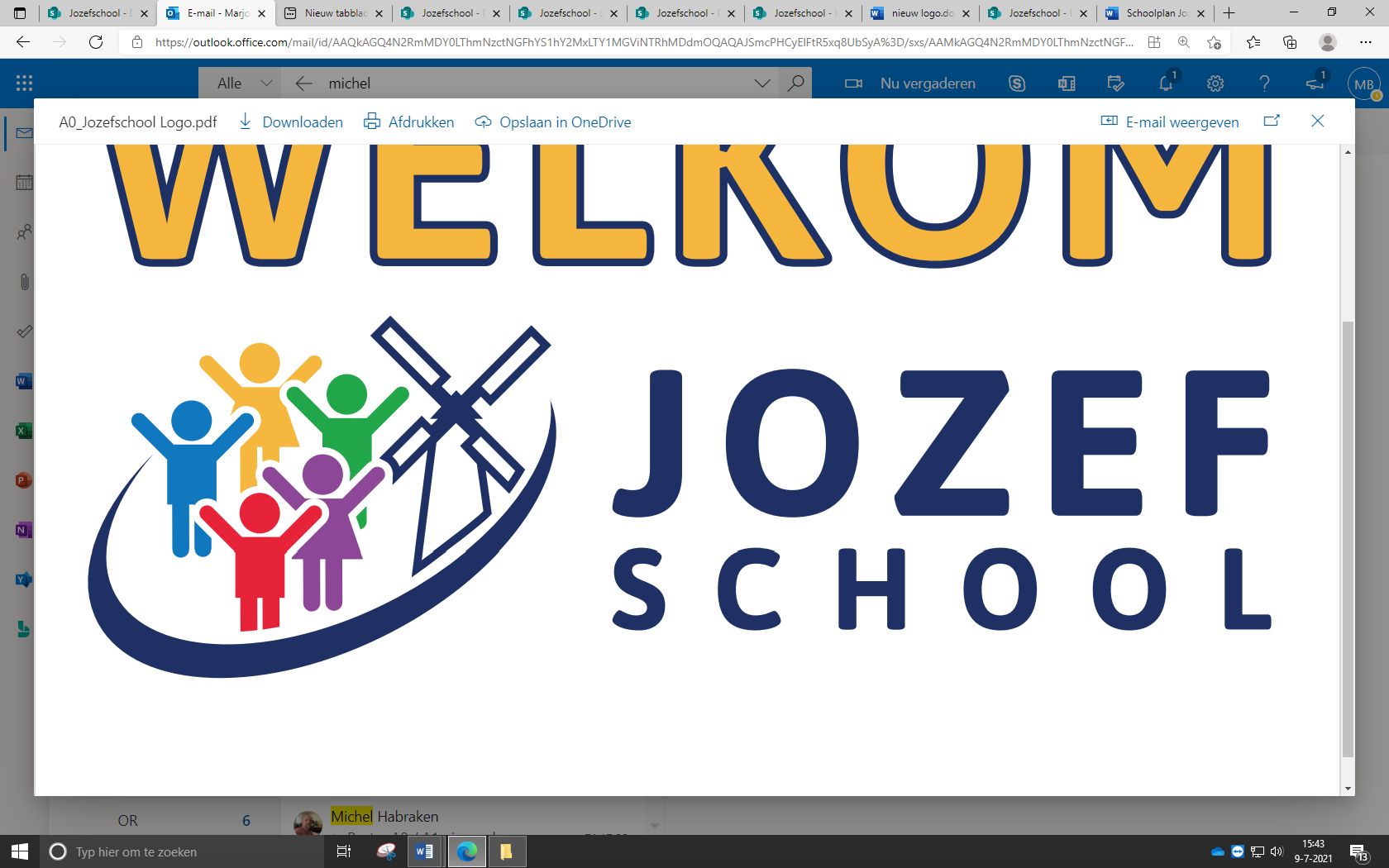 INHOUDSOPGAVEHoofdstuk		Inleiding							3Hoofdstuk	1.	Onze school							4			1.1	Huidige situatie					4			1.2	Leerling- en ouderpopulatie				4			1.3	Waar we voor staan: De identiteit van de school    	4			1.4	Onze missie en visie					51.5	Ons schoolconcept					7
	1.6	Wat er op ons afkomt: externe ontwikkelingen    	19	1.7	Wat wij kunnen: de interne sterkte/zwakte analyse	201.8	Wat wij willen: onze visie = de gewenste kwaliteit	231.9	(Algemene) beleidsvoornemens			241.10	Delta Scholengroep					25Hoofdstuk 	2.	De onderwijskundige vormgeving van onze school		30			2.1	De onderwijskundige doelen				30			2.2.	Het onderwijs in onze onderbouw (groep 1 t/m 3)	31			2.3	De instrumenteel-cursorische vakken		33			2.4	De wereldoriënterende vakken			34			2.5	De muzisch-expressieve vakken			35			2.6	De leerlingenzorg / Passend Onderwijs		36			2.7	Overgang groep 2 naar groep 3			38	Hoofdstuk 	3.	De inzet en ontwikkeling van ons personeel			39			3.1	Het werkverdelingsplan				39			3.2	Professionele ontwikkeling				41Hoofdstuk	4.	Onze zorg voor kwaliteit					42			4.1	De doelen van onze kwaliteitszorg			42			4.2	De inrichting van onze kwaliteitszorg		42			4.3	Beleidsvoornemens					43Hoofdstuk 	5.	Overige beleidsterreinen					44			5.1	Communicatie						44			5.2	Educatief partnerschap 				46			F  L  O  A  T  I  N  G   D  E  E  L:Hoofdstuk	6.	Onze beleidsvoornemens: 					47Verwijzing naar Jaarverslag en Jaarplan, incl Meerjarenplanning/ beleidsvoornemens, Scholings- en begeleidingsplan, Opbrengsten, Financieel overzicht (IIB)Bijlage 1		NPOBijlage 2		ScholingsoverzichtBijlage 3		Opbrengsten (Cito-eindtoets)Bijlage 4		Financiën IIBINLEIDINGDOELEN VAN HET PLAN
De doelen van dit schoolplan zijn:als school (bestuur, directie, team en medezeggenschapsraad) vaststellen wat voor de periode van 1 augustus 2019 t/m 31 juli 2022 voor onze school het onderwijskundig beleid, personeelsbeleid, financieel en materieel beleid, relationeel beleid en het beleid ten aanzien van de kwaliteitszorg is en van deze beleidsterreinen een samenhangend geheel maken;dit beleid zo vast te stellen dat het gebruikt kan worden voor planmatige schoolontwikkeling met formulering van eigen beleidsvoornemens;voldoen aan de wettelijke verplichting te beschikken over een schoolplan;het plan te baseren op een gemeenschappelijke visie vanuit een gedragen schoolconcept.FUNCTIES VAN HET PLAN
Dit schoolplan zal fungeren als:uitgangspunt voor de onderwijskundige beleidsplanning per schooljaar;verantwoordingsdocument in de richting van de landelijke overheid;basis voor richtinggevende ontwikkeling van onze school.PROCEDURE VOOR HET OPSTELLEN EN VASTSTELLEN VAN HET PLANDit schoolplan is opgesteld door de directie van de school met inbreng van teamleden en ouders medezeggenschapsraad. Hun inbreng was vooral van belang bij de beschrijving van onze school, de onderwijskundige vormgeving van onze school en bij het formuleren van onze beleidsvoornemens.
Bij beschrijving van inzet en ontwikkeling van ons personeel, het financieel/materieel beleid, Zorg voor kwaliteit, ICT media, Leerlingenzorg en Arbobeleid wordt veelal verwezen naar het bestuursbeleid m.b.t. deze zaken. Op deze terreinen worden uitsluitend schoolspecifieke aanvullingen vermeld voor zover relevant. 
 VERWIJZINGEN
In dit schoolplan wordt verwezen naarde schoolgids en de Jaarkalender van de school;beleidsplan van het bevoegd gezag van onze schoolSTATUS VAN HET PLANDe medezeggenschapsraad heeft er mee ingestemd.
Dit schoolplan is vastgesteld door het bestuur.
(zie bijlagen)
 EVALUATIE VAN HET PLAN
Hoofdstuk 6 van dit Schoolplan is ‘floating’: jaarlijks zal worden geëvalueerd via het Jaarverslag en het Jaarplan, inclusief het scholingsplan. Hiermee blijft het plan actueel / up-to-date en zal verantwoording worden afgelegd aan bestuur, ouders en inspectie.  HOOFDSTUK 1: ONZE SCHOOL 1.1 HUIDIGE SITUATIEDe Jozefschool is onderdeel van de Delta Scholengroep in Arnhem. De school is gestart op 21 november 1921.De Jozefschool ligt in Elden, aan de Rijksweg West 29; vroeger dorp, nu geheel omsloten door stadswijken van Arnhem. De school wordt bezocht door kinderen uit Elden en uit de omliggende wijken Appelgaard, Kronenburg, Malburgen-West, Elderveld, De Laar-West, de Laar-Oost, De Plantage en de Schuijtgraaf. Het grote verspreidingsgebied heeft naast ons onderwijs te maken met de centrale ligging van de school en de aantrekkingskracht die het gebouw met zijn karakteristieke uiterlijk en situering in het vroegere dorp. Veel kinderen van gescheiden ouders wonen door het co-ouderschap op twee adressen, waardoor zij een deel van de week in Elden wonen en een deel van de week in een andere wijk. We participeren en werken in Elden samen met Tussenthuis (voor- en naschoolse opvang), Peuterspeelzaal Bambi, kinderopvang Partou en basisschool De Troubadour.Gezien ontwikkelingen op school en in Elden is het leerlingaantal op onze school de afgelopen jaren gegroeid. Op dit moment (oktober 2021) hebben we 206 leerlingen verdeeld over 9 groepen.Onze organisatie bestaat uit een directeur, een intern begeleider en twee bouwcoördinatoren (Zij vormen samen het DIBO), 16 leerkrachten, 3 onderwijsassistenten, 1 vakleerkracht bewegingsonderwijs, 2 conciërges en een administratief medewerker. Diverse teamleden hebben zich gespecialiseerd: 2 rekenspecialisten, 1 taalspecialist, 2 specialisten Jonge Kind, 1 specialist Onderzoekend en Ontwerpend leren, 2 specialisten hoogbegaafdheid.  Daarnaast zijn wij een Opleidingsschool. Vanuit de Hogeschool Arnhem-Nijmegen begeleiden wij stagiaires vanuit de Pabo.  1.2 LEERLING- EN OUDERPOPULATIENa een groei van 7 naar 9 groepen is het leerlingenaantal van onze school stabiel. Van de 206 leerlingen op 1 oktober 2021 zijn 112 leerlingen tussen de 4 en 7 jaar en 94 leerlingen tussen 8 en13 jaar. Het driejaarsgemiddelde leerlinggewicht (2018-2021)  is 29,34. Het leerlinggewicht voor 2020-2021 is vastgesteld op 28,69. Het spreidingsgetal is 6,38.Door deze grote spreiding zien we dat we in de klassen een kleine gemiddelde basisgroep hebben en leerlingen die zowel naar beneden als naar boven toe extra instructie nodig hebben. De leerlingpopulatie is hoofdzakelijk van autochtone afkomst. 1.3  WAAR WE VOOR STAAN: DE IDENTITEIT VAN DE SCHOOLDelta bestuurt onze scholen vanuit het motto: Samen leren, voor de wereld van morgen!Wees verschillig, geef hoop, zoek geluk! Delta is verantwoordelijk voor goed onderwijs op katholieke en protestants-christelijke scholen. Dit realiseren ouders, leerlingen en personeel samen door drie belangrijke perspectieven met elkaar te verbinden.Identiteit
Ook de Jozefschool is een dialoogschool. Wij werken vanuit gedeelde waarden, geworteld in het christendom en zijn herkenbaar als confessionele scholen. Tegelijk streven wij een actieve dialoog na tussen verschillende levensbeschouwelijke tradities en opvattingen. Wij staan open voor alle leerlingen, ongeacht hun godsdienstige of niet-godsdienstige achtergrond. Wij verwachten dat ouders die kiezen voor onze school hun kinderen mee laten doen aan alle activiteiten, lessen en (katholieke) feesten. Solidariteit en respect voor de medemens zijn voor ons centrale begrippen.Klimaat
Wij zijn een school waar leerlingen, medewerkers en ouders zich gemotiveerd, veilig en thuis kunnen voelen. Begeleiding van leerlingen neemt een belangrijke plaats in. We streven een sfeer van betrokkenheid en vertrouwen tussen leerlingen, ouders en personeel na. We delen leiderschap en proberen zo goed mogelijk gebruik te maken van elkaars kwaliteiten.Kwaliteit
Wij streven een goede onderwijskwaliteit na, mede op basis van een opbrengstgerichte cultuur. Ons onderwijs is erop gericht dat kinderen succesvol kunnen deelnemen aan de maatschappij van morgen.Wij leveren een bijdrage aan de vorming van alle leerlingen tot mensen die naar vermogen om kunnen gaan met vrijheden en verantwoordelijkheden in een multiculturele samenleving. De Jozefschool streeft naar onderwijs op maat waarbij leerlingen op een bij hen passende wijze onderwijs ontvangen.1.4  ONZE MISSIE EN VISIE Slogan: Wie zijn wij? De Jozefschool is een dorpsschool in de stad waar iedereen telt, er mag zijn en gezien wordt. Samen vormen we een geheel.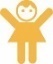 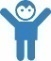 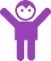 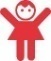 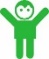 Missie: Waar staan wij voor?: In onze dorpsschool met een combinatie van traditioneel en vernieuwend onderwijs dragen wij kennis en vaardigheden over, waarbij het omgaan met verschillen het uitgangspunt is. Wij vormen een professionele leergemeenschap waarbij we in vertrouwen leren leren.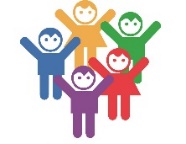 Kernwaarden: de kernwaarden van waaruit wij werken zijn: Jezelf zijn: “Ik weet wie ik ben”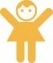 Op onze school zijn we allemaal welkom! Iedereen telt mee, iedereen mag er zijn en iedereen wordt gezien. Respect: “Ik weet wat ik doe”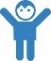 We zijn allemaal anders en dat maakt het leven mooi. We hebben respect voor de verschillen en voor elkaar! Vriendelijk: “Ik ga goed met anderen om”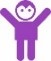 We zijn een dorpsschool. Dat betekent dat we altijd open en belangstellend zijn naar de ander. Aardig zijn is leuk! Veiligheid: “Ik kies voor een leuke en veilige groep”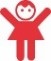 Op onze school leren we in vertrouwen leren. Zo zorgen we voor een positieve en fijne leeromgeving. Samen leren “Ik zie de ander”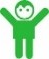 Leren doen we ván en mét elkaar. Samen zijn we een geheel!Visie: Waar gaan wij voor? De komende drie jaar gaan wij werken aan:We werken aan Verbinden met elkaar 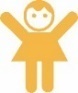 Verbinding in het team:  We doen meer samen en iedereen doet mee. Als we met het team ergens voor kiezen, gaan we er ook echt voor! We zijn samen verantwoordelijk en we gaan voor goed onderwijs.  Verbinden aan missie en visie: Onderwijsvernieuwingen verbinden we aan onze missie en visie. Iets anders komt er dan niet meer tussendoor, behalve als het ministerie en/of bestuur daar opdracht voor geeft. We werken efficiënt.  Verbinden van de bouwen: Er is meer overleg met het hele team en waar nodig in bouwen. We verbinden in vergaderingen: we gebruiken de tijd waar het voor nodig is. Wij zijn bewust bezig met één schoolontwikkeling in een periode van het jaar. Verbinden in het rooster: 's Morgens traditioneel: de basisvakken (rekenen, spelling, aanvankelijk/technisch lezen) zoveel dit mogelijk is.  's Middags vernieuwend: zoveel mogelijk middagen onderzoekend, ontdekkend en ontwerpend leren. Verbinden van vakgebieden: We gebruiken de geïntegreerde versie van Blink en creatieve vakken pakken we erbij Verbinding van groepen:  Groep 1/2/3 zoals nu. Groep 4 eerste half jaar bij OB, tweede halfjaar bij BB.  Groep 5 t/m 8 groepsdoorbrekend bij Blink en begrijpend lezen. Thema’s waar de samenwerkende groepen aan werken zijn zichtbaar in de school, inclusief de onderzoeksvragen en de doelen. Technisch lezen via LIST-lezen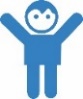 Op de Jozefschool zorgen we voor optimaal leesonderwijs waar alle kinderen kunnen uitgroeien tot zo goed mogelijke lezers via aanpak, instructie en bovenal motivatie. Zien lezen doet lezen! Dat zie je meteen als je de school binnenkomt. Naast deze rijke leesomgeving laten we kinderen kennis maken met de landelijke kinderboekenweek en voorleesactiviteiten zoals: voorleesdagen, voorleeswedstrijd, groepsdoorbrekend voorlezen.  Onderzoekend en ontwerpend leren via Blink Werelden en maakonderwijs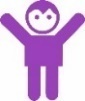 Op de Jozefschool leren kinderen in acht jaar tijd tijdens het onderwijs op de middagen via het Onderzoekend&Ontwerpend Leren 21eeuwse vaardigheden. De wereldorienterende vakken, creatieve vakken en burgerschap komen hierin tot uiting. In het najaar van 2021 zullen wij ons visie-document op orde hebben. Het maakonderwijs speelt hierin een belangrijke rol om kinderen ook handelend bezig te laten zijn.Gynzy rekenen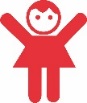 Het komende jaar zullen we zowel het EDI-model bij rekenen als het werken met Gynzy in onderbouw en bovenbouw borgen.  Teamdoel:Elke leerkracht is leerkracht van elke leerling op de Jozefschool. We bouwen aan onderling positief, professioneel vertrouwen. We communiceren op een efficiënte en juiste manier. Dat gaan we gewoon doen; iedereen heeft een actieve rol hierin.1.5  ONS SCHOOLCONCEPT Het schoolconcept verwoordt de gewenste situatie binnen onze school. Onze visie vormt de leidraad van ons onderwijs. Het schoolconcept is op onderdelen geëvalueerd en aangepast, waarbij ontwikkelingen, ervaringen en ook hier het voortschrijdend inzicht een rol spelen.In ons beleid willen we realistische doelen stellen; vanuit ons huidige onderwijssysteem werken wij toe naar de gewenste situatie, waarbij wij haalbare doelen stellen. Vernieuwing komt vanuit de gedachte om ons verder te ontwikkelen en te verbeteren. In ons schoolconcept staat een aantal punten centraal:1.DoelenOnze primaire taak is het verzorgen van goed onderwijs aan kinderen in de leeftijdcategorie van 4 tot 12 jaar. In onze visie verwoorden wij onze uitgangspunten en wat  voor ons van belang is in ons onderwijs. Dat betekent dat we proberen aandacht te schenken aan de sociale, emotionele, lichamelijke en cognitieve ontwikkeling, alsmede aan de ontwikkeling van de creativiteit van kinderen.Op het cognitieve gebied streven we, naast de leervakken, naar de bevordering van de ontwikkeling in zelfstandigheid, kritisch denken en werken. Zelfstandigheid in de zin van het hebben en kunnen verwoorden van een eigen mening. Kritisch: op basis van argumenten een eigen standpunt kunnen bepalen.We willen de kinderen leren voor zichzelf op te komen en eveneens respect te hebben voor opvattingen van de ander. In ons onderwijs willen we uitnodigend zijn, kinderen belangstelling bij brengen voor de wereld om hen heen en hen motiveren om deze wereld te onderzoeken.Onder de creatieve ontwikkeling verstaan we niet alleen het zelf kunnen produceren van expressieve uitingen, waardoor waarnemingen, ervaringen en gevoelens verbeeld en geuit kunnen worden, maar ook het respecteren van deze uitingen door anderen.Onze kinderen zullen ook in de toekomst in staat moeten zijn om met anderen samen te werken. Daarom wordt het samenwerkend leren bevorderd.Bij de sociaal-emotionele ontwikkeling streven we ernaar dat de kinderen zich op school veilig voelen, vertrouwen hebben in zichzelf en de ander en goed kunnen functioneren als individu en in groepsverband.We hopen dat we door onze bijdragen de leerlingen kunnen helpen uit te groeien tot actieve, positief kritische leden van onze multiculturele samenleving. 2.LeerinhoudenWe proberen tegemoet te komen aan verschillen tussen leerlingen qua mogelijkheden, d.w.z. we streven ernaar dat leerlingen in eigen tempo en via een voor hen passende leerroute aan de beheersing van voor hen geldende doelen kunnen werken. In ons onderwijs proberen we kinderen ‘uit te dagen’, uit een kind te halen wat er in zit. Onze zorg en het leerlingvolgsysteem spelen hierbij een rol.Naast het cognitieve aspect vinden wij de emotionele, sociale en affectieve ontwikkeling van het kind belangrijk.In ons onderwijs ligt het accent op het taal- , lees- , en rekenonderwijs. Bij het vergroten van de woordenschat gaan we in groep 1/2 zoveel mogelijk te werk via concreet en visueel materiaal. Om in het onderwijs goed aan te kunnen sluiten bij het ontwikkelingsniveau, de kennis en vaardigheden en de specifieke leerlingkenmerken van jongere leerlingen is afstemming en differentiatie in het onderwijsaanbod vereist.In de groepen 1 en 2 is ons onderwijs dan ook zoveel mogelijk ontwikkelingsgericht, terwijl in de andere groepen een meer programmagericht onderwijs onze school kenmerkt. Bij de jongste kinderen is de leerstof geordend rond thema’s, die aansluiten bij de ervaringswereld en het ontwikkelingsniveau. Groep 2/3 en 3 hebben een combinatie van werken met een thema en het cursorisch werken. Vanaf groep 4 is er een verschuiving naar meer cursorisch werken.D.m.v. de gebruikte, eigentijdse methodes (met vaak digitale ondersteuning) sluiten de onderwijsinhouden van de verschillende leerjaren zoveel mogelijk op elkaar aan en beantwoorden deze methodes aan de gestelde kerndoelen. Voor lestijden en lesuren verwijs ik naar onze schoolgids.3. WerkvormenIn ons onderwijs is in de groepen 1/2 actief, onderzoekend en ontdekkend leren erg belangrijk. Dit is volgens ons de beste manier waarop kleuters zich kunnen ontwikkelen, omdat de natuurlijke nieuwsgierigheid wordt geprikkeld. In deze groepen werken we vanuit de SLO-doelen.De werkwijze (geordende leeromgeving, vast dagdeelschema zorgen voor houvast, structuur en rust) richt zich op een brede ontwikkeling van kinderen. De sociaal-emotionele ontwikkeling is ons uitgangspunt. Daarnaast wordt gedifferentieerd spelenderwijs gewerkt aan alle ontwikkelingsgebieden. Dagelijks worden taal- en/of rekeninstructies gegeven. In de kleuterbouw werken we met zg. ‘hoeken’ en tafelgroepen. De ‘kring’ vormt daarbij het uitgangspunt. Het voor- en nabespreken vindt hier plaats. Men werkt volgens een dagschema. De twee kleutergroepen en de groepen 2/3 en 3 werken niet alleen intensief samen, maar zij werken groepsdoorbrekend waar dat mogelijk is.Om recht te doen aan de verschillen tussen leerlingen werken we in alle groepen bij de instructielessen met het expliciete directe instructie model. De instructietafel en de verlengde instructie zijn hier een onderdeel van. Vanuit een korte klassikale introductie van de leerstof gaan kinderen aan het werk. Leerlingen die meer uitleg behoeven, krijgen die vervolgens in kleiner groepsverband en indien nodig vervolgens in kleinere groepjes of individueel (sommige leerlingen hebben immers een wat intensievere begeleiding nodig). Leerlingen die weinig instructie nodig hebben, kunnen soms zonder instructie aan de slag.In de bovenbouw krijgen de leerlingen voor het vak rekenen de toets voorafgaand aan het blok, zodat voor henzelf en de leerkracht duidelijk is waar instructie noodzakelijk is.Binnen de groepen zelf wordt dus door een flexibele organisatie ingespeeld op de individuele verschillen tussen de leerlingen. Er wordt gekeken naar de aanleg, het tempo en de sociaal-emotionele ontwikkeling van het kind.Een overzicht van de instructiegroepen die door de leerkracht gemaakt is op basis van de groepsplannen en groepsoverzichten (zie ook zorg), zit in de klassenklapper bij het rooster van de dag. Naast de in de methoden aanbevolen werkvormen, maakt elke leerkracht naar eigen inzicht gebruik van de op dat moment wenselijke werkvorm. Zo kennen we bijvoorbeeld naast het klassikale werken, het coöperatieve werken, het zelfstandig werken en het werken in groepen. De afgelopen jaren heeft het zelfstandig werken een grotere rol gekregen. Resultaat is dat er een verschuiving heeft  plaats gevonden van zelfstandig verwerken naar zelfstandig werken, met een duidelijke opbouw per groep. Hierbij leren we de leerlingen steeds meer de verantwoordelijkheid voor hun eigen ontwikkeling te dragen. De driehoeksgesprekken (leerling-ouders-leerkracht) bij de start en de afsluiting van het schooljaar dragen hier veel aan bij. Het zoeken naar een verantwoord evenwicht tussen structuur, sturing en eigen initiatief is hierbij van belang. Bij het zelfstandig werken, waarbij op dat moment geen beroep op de leerkracht kan worden gedaan, wordt er gebruik gemaakt van het stoplicht (vanaf groep 1/2) en blokje (vanaf groep 3) voor uitgestelde aandacht. Overleg met elkaar vinden we belangrijk: één en één is drie! Samen weet je meer. Naast interactie vinden we het belangrijk dat ieder kind zelfstandig een taak kan volbrengen.Om het verantwoordelijkheidsgevoel voor het eigen handelen van de kinderen te bevorderen zijn er momenten waarbij het werk door de kinderen zelf wordt gecorrigeerd en doorgesproken met de leerkracht. Door op het gebied van rekenen en begrijpend lezen groepsdoorbrekend te werk te gaan kan ook onderwijs op maat worden verwezenlijkt. Door middel van gelijke lestijden voor deze  vakken houden wij hiermee dan rekening. Dit komt voor rekenen incidenteel voor. Begrijpend lezen wordt wekelijks groepsdoorbrekend aangeboden. De leerkrachten van de groepen 5 t/m 8 bereiden iedere week gezamenlijk de les voor.4. Opvoedings- / onderwijsstijlVertrouwen, openheid, duidelijkheid en respect staan hoog in ons vaandel.Duidelijkheid in de zin van structuur in ons onderwijs, een heldere lijn van groep1 t/m 8 en in de omgang met elkaar (grenzen stellen, afspraken maken, regels). In de opvoedingsstijl van de leerkracht zal het respect voor het kind voorop staan en omgekeerd. De begrippen relatie, competentie en autonomie zijn de basis voor zijn / haar handelen. De leerkracht probeert rekening te houden met de verschillende leerstijlen van de leerlingen.Omgaan met elkaar en goed functioneren / presteren kan alleen op basis van wederzijds vertrouwen en respect. Door voorbeeldgedrag te tonen en middels een open houding proberen we deze in alle geledingen te stimuleren.Regels en afspraken worden met de kinderen besproken en waar mogelijk samen vastgesteld ( bijv. via een pestprotocol en klassenregels). Afhankelijk van het onderwerp worden de ouders van afspraken op de hoogte gesteld of anderszins betrokken. Op deze wijze doen wij een beroep op de ontwikkeling van het verantwoordelijkheidsgevoel van de leerlingen en vergroten de betrokkenheid van de kinderen (en ouders) voor de goede sfeer op school. Een opgeruimde omgeving vinden wij belangrijk: in letterlijke zin om zo een gestructureerde omgeving te bevorderen en onnodige prikkels weg te nemen, in figuurlijke zin om niet met problemen te blijven lopen, maar deze bespreekbaar te maken. Rustmomenten, om in te werken, vinden we ook belangrijk.Bij conflictsituaties zal de leerkracht in eerste instantie er met de leerling samen uit proberen te komen. Indien nodig nemen wij contact op met de ouders en stellen hen in kennis. Aan een goede relatie met de ouders/ verzorgers hechten wij groot belang.Zoals eerder opgemerkt streven we naast het zelfstandig werken ook naar leren samenwerken en leren samen werken. Elkaar ondersteunen speelt hierin een rol.5. GroeperingsvormenBinnen onze school zijn de leerlingen gegroepeerd volgens het leerstof jaarklassensysteem.  We zorgen binnen de groepen voor voldoende differentiatiemogelijkheden (zie hierboven). Ons uitgangspunt is dat in iedere klas de leerlingen zodanig zitten dat dit de onderwijsbehoeften ondersteunt. Hierbij is aandacht voor het goed volgen van instructie, het goed zelfstandig kunnen werken en de mogelijkheid om samen te kunnen werken.  De leerlingen hebben een vaste basisplaats, de leerkracht een centrale plaats.Naast het werken in de klas, worden ook de verkeersruimtes en andere ruimtes binnen de school bij het onderwijs betrokken. Leerlingen kunnen werken op de gang en op het LeerpleinDe leerlingen zijn verdeeld over 9 groepen: De onderbouw waar leerlingen van 4 t/m ±7 jaar verdeeld zijn over 4 groepen:twee heterogeen samengestelde groepen 1/2 met leerlingen van 4, 5 en 6 jaar bij elkaar in de groep een groep 2/3 waarbij oudere kleuters en leerlingen van groep 3 in een gecombineerde groep lereneen homogene groep 3 De leerlingen zijn op basis van hun onderwijsbehoefte verdeeld over de groepen. De leerlingen krijgen instructie op maat en werken intensief samen met de leerlingen uit de andere groepen.De bovenbouw (groep 4 t/m 8) bestaat uit 5 groepen:de groepen 4 t/m 8 zijn homogeen samengesteld. Er wordt groepsdoorbrekend gewerkt waar dat een meerwaarde biedt.Structuur, Rust en Regelmaat is ons uitgangspunt voor alle groepen6. MiddelenOnze school heeft 6 lokalen. Tussen februari en december 2021 worden 3 nieuwe lokalen aan de school gebouwd en 1 lokaal in de school gerealiseerd om de groei van de afgelopen jaren op te vangen en ter vervanging van de oude noodlokalen. Na de verbouwing zal er ook een multi-functionele ruimte zijn die wij o.a. gaan gebruiken als technieklokaal. Daarnaast hebben een speellokaal, een teamkamer en kantoren voor directeur, interne begeleider en schoolopleider. De buitenschoolse opvang zit in de school en maakt nu nog gebruik van groepslokalen. Na de verbouwing zullen zij gebruik maken van ons Leerplein, de multifunctionele ruimte en het speellokaal. De meeste klaslokalen zijn met elkaar verbonden door tussendeuren, waardoor samenwerking tussen de groepen bevorderd wordt.Zo wordt in de groepen 1 / 2 rekening gehouden met de verdeling van de diverse hoeken en vindt er een onderlinge afstemming plaats.Met name de ‘rustactiviteiten’ (bijvoorbeeld verwerkingen) vinden in de verkeersruimte plaats, maar alleen door leerlingen die goed zelfstandig kunnen werken..We maken binnen vrijwel alle vak- en vormingsgebieden gebruik van bestaande, methoden en de daarbij behorende onderwijsondersteunende materialen (voor zowel de betere als zwakkere leerling).Bij de aanschaf en vernieuwing van middelen gaan we uit van een (financiële) meerjarenplanning.  In de groepen 1/2 wordt veel gewerkt met ontwikkelingsmateriaal.  Naast de middelen die iedere groep tot zijn beschikking heeft, is er ook materiaal voor individueel gebruik (orthotheek in de teamkamer). Daarnaast maken wij ook geregeld gebruik van de uitleenservice van Marant.Technische middelen, als computers, laptops, digiborden/touchscreens en ipads, zetten wij in als hulpmiddel en ondersteuning voor ons onderwijs. De laptops worden in groep 1 t/m 8 ingezet als hulpmiddel of als werkvorm in het taal- / lees- en rekenonderwijs en als bron van informatieverschaffing ten behoeve van het maken van bijvoorbeeld werkstukken of projecten in met name de bovenbouw (remediërend, verdiepend en de zelfstandigheid vergrotend). Wij gebruiken met de leerlingen Gynzy in alle groepen. In de groepen 5 t/m 8 wordt Gynzy bij het vak rekenen gebruikt als verwerkingsmiddel.Middels het ICT beleidsplan vindt er een opbouw plaats in het gebruik van de computer(programma’s) in de diverse groepen. De taal/lees/reken/WO methodes hebben ondersteunende computerprogramma’s die worden ingezet om zo evt. onderwijsachterstanden te verkleinen en om meer aanschouwelijk te werken. De website van de school geeft een beeld van onze school:  algemene gegevens, nieuwsbrieven, het SchoolOndersteuningsPlan en de schoolgids.7. ZorgbreedteOp de Jozefschool streven we ernaar, binnen onze mogelijkheden, om zoveel mogelijk onderwijs op maat te geven. In ons adaptieve onderwijs spelen relatie, competentie en autonomie een belangrijke rol.Zorgvuldig omgaan met zorg en zorgbreedte is voor ons erg belangrijk en moet transparant zijn. Daarom zullen we ons op individueel en schoolniveau en binnen het samenwerkingsverband voortdurend dienen te bezinnen, waar onze kansen liggen om ons adaptieve onderwijs te verbeteren. In ons school ondersteunings profiel (SOP) verwoorden wij onze mogelijkheden en onze grenzen. M.a.w. wat kunnen wij onze kinderen bieden! Diverse factoren spelen daarin een rol en derhalve evalueren wij het SOP jaarlijks.Wij willen het liefst alle kinderen bij ons op school helpen, indien het beter voor het kind is, moet het ook elders aangepaste hulp kunnen krijgen. Als wij de gevraagde hulp niet kunnen bieden, starten wij een zorgtraject (zie verderop hoofdstuk 2: Leerlingenzorg), waaruit een verwijzing kan volgen, met een beschikking voor speciaal basisonderwijs (SBO) of speciaal onderwijs (SO).  Naast het individuele belang van de leerling is er ook het belang van de groep. Dit kan een spanningsveld zijn in geval van zeer storend gedrag. Het standpunt van de school is dat het belang van de groep hier niet onder mag lijden. Wij zullen hier altijd een afweging in maken.Gezien de ontwikkelingen in Elden en omliggende wijken anticiperen wij op de schoolbevolking. Zo zullen wij steeds meer differentiëren in ons onderwijs en houden wij bij de aanschaf van methodes rekening met andere wensen en behoeften. Wij werken met groepsoverzichten en groepsplannen. Door het in kaart brengen van de leerbehoefte van het kind, kan er beter op het leerproces worden geanticipeerd. Als team zijn wij steeds bezig dit proces verder te verbeteren.Wij, als school, kunnen geconfronteerd worden met de vraag van ouders van een leerling met een beperking om hun kind in het reguliere basisonderwijs op te vangen. In het kader Passend Onderwijs kunnen ouders voor het basisonderwijs kiezen in plaats van het speciaal onderwijs.In het kader van Passend Onderwijs heeft de  basisschool de opdracht om gedifferentieerd onderwijs te geven en om zoveel mogelijk in te spelen op de individuele onderwijsbehoeften van zorgleerlingen.Het recht op de vrije onderwijskeuze van ouders betekent echter niet dat alle kinderen automatisch op onze school opgevangen kunnen worden. De onderwijsbehoeften van het individuele kind moeten worden vastgesteld en vergeleken met de feitelijke mogelijkheden die wij hebben om een passend onderwijsaanbod te realiseren (met andere woorden kunnen wij een passend zorgprofiel bieden?). In ons school ondersteuningsprofiel (SOP) verwoorden wij onze mogelijkheden en onze grenzen. M.a.w. wat kunnen wij onze kinderen bieden! Daarnaast wordt na de aanmelding van een leerling bij ons op school altijd met ouders gesproken over elkaars verwachtingen, zodat voor beide partijen duidelijk is waar eenieder voor staat. Bij de afweging om het aangemelde kind wel of niet op te vangen hanteert de school binnen het zorgtraject een vastgestelde procedure (stappenplan), die ter inzage aanwezig is. Met alle betrokkenen maakt de school een afweging of het, nog verder te specificeren zorgprofiel van de school aansluit op de speciale onderwijsbehoeften van het kind. De realisering van het profiel komt onder andere tot uiting in het pedagogisch klimaat, het omgaan met verschillen door de individuele leerkrachten en het team, specifieke expertise m.b.t. het begeleiden van zorgleerlingen en de organisatie van de leerlingenzorg.Binnen onze organisatie streven wij ernaar de zorg binnen de klas te geven.  Slechts in uitzonderlijke gevallen en na overleg met de intern begeleider en de ouders, vindt er een aangepast programma plaats voor een leerling.Op onze school werken we volgens het zorgtraject van DELTA en daaronder valt ook het Ontwikkelingsperspectief (OPP). De intern begeleider is  verantwoordelijk voor de coördinatie. Ons doel is het maximale uit kinderen te halen, daartoe zijn onze leerkrachten uitgerust. We vinden wel dat dit samen dient te gaan met het feit dat kinderen zich gelukkig en veilig moeten voelen op school. Het kind moet kind kunnen blijven. In elke groep is een map aanwezig met daarin o.a. groeps- en schoolregels, afspraken en programma om de duidelijke lijn en structuur te waarborgen.Er is een pestprotocol aanwezig op school en er zijn twee anti-pest coördinatoren (één leerkracht en één leerling van onze leerlingenraad). Wij doen jaarlijks mee met de Antipestweek in september. Onze leerlingenraad speelt hierin een grote rol. Wij werken actief met KWINK, onze methode voor sociaal-emotioneel leren. Ons uitgangspunt is dat leerlingen tools krijgen aangereikt waardoor zij leren om te gaan met verschillende situaties. Zo wordt pesten voorkomen!Ieder jaar nemen we in het voorjaar de leerlingenquête af. De gegevens worden geanalyseerd en besproken in het team en MR. Actiepunten worden geformuleerd. De rode lijn wordt daarna via de nieuwsbrief gedeeld met de ouders. Binnen Elden is er een sterke samenwerking met partners (peuterspeelzaal Bambi, buitenschoolse opvang Tussenthuis, kinderdagverblijf Partou en basisschool de Troubadour) op het gebied van zorg om tot een nog beter inhoudelijk en op elkaar afgestemd aanbod (warme overdracht, signaleringslijst, expertise) te komen. Zo ontstaat een vloeiende doorgaande lijn.In onze schoolgids verwoorden wij onze werkwijze aan de ouders.8. EvaluatieDe leerkracht beoordeelt gedrag en prestaties, waarbij de ontwikkeling van het individuele kind het uitgangspunt is. Bij de beoordeling van prestaties hanteren wij bepaalde normen die worden aangegeven in de methodes of in ons leerlingvolgsysteem. Alle leerlingen ontvangen twee maal per jaar een schriftelijke rapportage. De ouders worden een maal per schooljaar (februari) uitgenodigd voor een rapportgesprek. Bij de start en aan het eind van het schooljaar worden ouders en leerlingen uitgenodigd voor een driehoeksgesprek (kind-ouders-leerkracht) waarin het kind zelf verwoord wat zijn/haar doelen zijn voor het komend schooljaar en in hoeverre de doelen zijn behaald. Het kind geeft zelf aan wat zijn/haar sterke kanten zijn en waar hij/zij hulp bij nodig heeft. De schoolverlaters krijgen een schooladvies gebaseerd op verzamelde gegevens/scores en waarneming van de leerkracht, die naast het cognitieve vermogen, betrekking heeft op de werkhouding en inzet van het kind. Samen met de Cito Eindtoets geeft het een indruk van de mogelijkheden van het kind.Ons doel is op een open, eerlijke en professionele wijze van communiceren, de ontwikkeling en vorderingen van het kind te bespreken. Om een goed beeld van de leerlingen te krijgen en om de kwaliteit binnen onze school te bewaken evalueren wij tijdig en uitgebreid. Twee maal per jaar (februari en juni)  is er een  schoolzelfevaluatie op groeps- en schoolniveau waarbinnen we de  leerstofgebonden en de leerstofoverstijgende toetsen (CITO Leerlingvolgsysteem) analyseren. Drie maal per jaar houden we leerlingbesprekingen in de bouw (onderbouw en bovenbouw) waarbij leerkrachten een dag lang met elkaar praten over de ontwikkeling van individuele leerlingen, de ontwikkeling van groepen en  leren van elkaar.De resultaten van de toetsen worden door de leerkrachten en intern begeleider centraal geadministreerd en bewaakt. Ook ons leerkrachtgedrag is aan evaluatie onderhevig. Jaarlijks is dit een onderwerp van overleg in de gesprekscyclus met de directie. Eenieder staat open voor kritiek en feedback. Het doel is het bevorderen van de competenties. Eens per twee jaar vindt in het voorjaar de personeelsenquête plaats. De gegevens worden geanalyseerd, besproken in het plenair teamoverleg en er worden actiepunten geformuleerd. 9. Levensbeschouwelijke identiteitNet als de andere Deltascholen werken wij op de Jozefschool Elden, op onze eigen manier aan de vormgeving van het begrip ‘dialoogschool’: Wij zijn een katholieke school waar iedereen welkom is, mits men de christelijke waarden en normen onderschrijft. Wij verwachten dat ouders die kiezen voor onze school hun kinderen mee laten doen aan alle activiteiten, lessen en (katholieke) feesten.De menselijke maat staat voorop. We zien kinderen, collega’s en ouders allereerst als mens en hebben oog en oor voor elkaar. Wij gaan open, respectvol en positief met elkaar om. Er is een gezond en veilig pedagogisch klimaat;Onze school is een gemeenschap. We leren met en van elkaar, komen voor elkaar op, kunnen een stapje opzij doen voor de ander en zijn verdraagzaam;Verschillen mogen er zijn. Er is ruimte voor verschillende karakters, ideeën, achtergronden, talenten en manieren om je te ontwikkelen;We willen bijdragen aan een rechtvaardige, vreedzame en duurzame wereld;We werken vanuit een positief, optimistisch mens- en wereldbeeld. We hebben vertrouwen in kinderen en in elkaar en zijn vergevingsgezind.In onze multiculturele maatschappij komen de kinderen in aanraking met allerlei culturen. Kennis van en inzicht in andere culturen en godsdiensten is een voorwaarde tot begrip en respect voor elkaars levenswijze. Op school komen deze onderwerpen bij KWINK, maar vooral bij het onderzoekend en ontwerpend leren aan de orde. Deze lessen worden bij deze onderwerpen ondersteunt door BLINK Werelden. Hiermee werken wij door het schooljaar heen met projecten, waarbij ook het thema identiteit een plaats krijgt. Daarnaast besteden we aandacht aan Kerstmis, Carnaval en Pasen, en houden we, wanneer mogelijk, een gezamenlijke viering. 10. Ouders en schoolIn de opvoeding en ontwikkeling van een kind speelt de ouder in eerste instantie, maar ook wij als school een belangrijke rol. Daarom vinden wij een goede communicatie tussen ouder en school een voorwaarde om een kind goed te kunnen begeleiden. Wij staan voor de driehoek OUDER-KIND-SCHOOL. Bij de inschrijving van de leerling spreekt de directeur met de ouders over de verwachtingen van ouders en verwachtingen van de school. Tijdens dit inschrijfgesprek wordt verwoord dat wij verwachten dat ouders bekend zijn met de regels en afspraken (zie schoolgids, Jaarkalender en nieuwsbrieven) bij aanvang van de schoolperiode en zich daaraan conformeren.In de onderlinge samenwerking vinden wij wederzijds vertrouwen van elementair belang voor een goede ontwikkeling van de kinderen. Ons uitgangspunt is altijd om op basis van gelijkwaardigheid, openheid en van wederzijds respect met elkaar om te gaan.In de contacten en de samenwerking met de ouders hebben we één doel voor ogen, nl. het belang van de kinderen. Ouders zijn bij ons op school erg belangrijk bij de ondersteuning van de vele activiteiten en festiviteiten (o.a. bij onderwijskundige activiteiten en in commissies). Naast meeweten, meedenken en/of meebeslissen via de MR, de OR, is er een  schoolforum.We vinden het belangrijk dat de ouders op de hoogte zijn van datgene dat zich binnen de school afspeelt. Ouders worden op de hoogte gesteld via een informatieavond, inloopochtenden, afsluitingen van projecten en via schriftelijke informatievoorziening als de schoolgids, de digitale nieuwsbrieven (Ditjes en Datjes), de Jaarkalender, onze website en Social Schools.Als het gaat om informatievoorziening over het kind aan de ouder(s), dan vindt die plaats tijdens ouder-, driehoeks-, rapport- en schooladviesgesprekken.Naast de communicatie met en naar ouders toe, proberen we in onze contacten ‘laagdrempelig’ te zijn door een open houding te tonen. Wij nemen ouders altijd serieus, waarbij wij verwachten ook door ouders serieus genomen te worden. Eens per twee jaar wordt in het voorjaar de ouderenquête afgenomen. De gegevens worden geanalyseerd en gebruikt voor onze jaarlijkse actieplannen. Uiteraard wordt dit besproken in de MR. Dit wordt naar alle  ouders teruggekoppeld via de nieuwsbrieven en in het ouderforum.Een van de doelstellingen van de samenwerking tussen de onderwijsinstellingen in Elden is het vergroten van de ouderbetrokkenheid. Twee maal per jaar (november en maart/april) wordt in Elden een open ochtend georganiseerd door beide basisscholen, de buitenschoolse opvang, de peuterspeelzaal en het kinderdagverblijf.11. School en omgevingIn het kader van een doorgaande ontwikkeling, ondersteunende zorg of begeleiding, professionalisering, gezamenlijke activiteiten, of anderszins, onderhoudt de school vooral contacten met de volgende instellingen:School partners:              	-  Peuterspeelzaal Bambi             	-  Tussenthuis (Voor- en naschoolse opvang)             	-  Troubadour (Andere basisschool in Elden)		-  Partou (Kinderdagverlijf )             	-  Sportbedrijf ArnhemSchoolmaatschappelijk werkOndersteunende (zorg)instellingen van DELTADorpsraad EldenBiebbus (bevordering leesonderwijs)Scholen voor VO in Arnhem (Zuid), Huissen, Bemmel en ElstStichting PAS (monitoren gegevens)Schoolarts/SchoolverpleegkundigeLogopedieMARANT (onderwijskundige begeleiding)CIOS (Koningsspelen)ROC Rijn IJssel (stagiaires onderwijsassistenten)PABO HANALO (Academie Lichamelijke Opvoeding)Kunstbedrijf ArnhemWijkagentWijkcoachVerschillende organisatie die leerlingen ondersteunen bij zorgSpeerpunten zijn:De doorgaande ontwikkelingslijn, het kind (in al zijn aspecten) staat centraalHet actief leren van /door kinderen en hun oudersHet versterken van het opvoedkundig klimaatHet bevorderen van maatschappelijke participatieDe sociale binding met de wijken bevorderenDe beleving van welzijn van kinderen en hun ouders versterken12. Communicatie en informatieEen goede, open communicatie vinden wij onontbeerlijk binnen de organisatie. Naast informele gesprekken streven we ernaar bepaalde zaken via het formele circuit te bespreken (breng het naar de juiste plek!). Formele gesprekken hebben een duidelijk doel en worden meestal van te voren met elkaar afgesproken. Door op deze wijze met elkaar om te gaan, neem je de ander serieus, voorkom je eerder misverstanden. Overleg vindt plaats tijdens:Plenaire teamvergaderingen. Hier worden onderwijskundige zaken besproken. Het hele team is hierbij aanwezigBouwvergaderingen. Daar komen zowel organisatorische als inhoudelijke zaken aan bod.Studiedagen (frequentie verschilt per jaar afhankelijk van de beschikbare uren en onderwijskundige trajecten) Het hele team is hierbij aanwezig.Besprekingen tussen de parallelgroepen voor een goede onderlinge afstemming.  Andere overlegsituaties zijn: overleg onderzoeksgroepen (deze zijn specifiek gericht op een aspect van onze schoolontwikkeling), de werkgroepvergaderingen t.b.v. de verschillende activiteiten, het DIBO (directie, intern begeleider, en  bouwcoördinatoren), medezeggenschapraad- en ouderraadvergaderingen, vergaderingen leerlingenraad en het ouderforum. Daarnaast op samenwerkingsniveau in Elden: Het Eldens overleg. 
De directeur onderhoudt de contacten met het bestuur en de medewerkers van het bestuurskantoor en neemt deel aan overlegsituaties binnen DELTA op directieniveau.In de voorziening van de informatie delen we als school, team en als individu een gezamenlijke verantwoordelijkheid. Afhankelijk van de situatie houden we elkaar op de hoogte van interne of externe aangelegenheden. We zijn ons bewust dat je informatie niet alleen kunt krijgen, maar soms ook moet ‘halen’.Bij communiceren hoort ook evalueren. Evaluatiemomenten vinden plaats in bijvoorbeeld eerdergenoemde organisatorische en inhoudelijke vergaderingen, managementoverleggen, werkgroepvergaderingen, groepsbesprekingen (met de eventueel daarbij behorende documenten) We proberen zoveel mogelijk onze activiteiten te reflecteren en zo te verbeteren. Afspraken worden vastgelegd op een centrale plek in Sharepoint.13. PersoneelsbeleidIn onze visie staat hoe wij met elkaar omgaan en hoe wij denken over professionalisering. Elk jaar wordt door het team de uitgangspunten van het werkverdelingsplan vastgestelt en daarna het werkverdelingsplan opgesteld. Het werkverdelingsplan biedt een overzicht op welke wijze de lesgebonden en niet- lesgebonden werkzaamheden zijn verdeeld. Eén keer per jaar wordt er een functioneringsgesprek gehouden tussen de leerkracht en de directeur. Daarnaast heeft iedere leerkracht in het kader van integraal personeelsbeleid (IPB) een persoonlijk ontwikkelingsplan (POP). Via voortgangsgesprekken en SMART geformuleerde doelen vindt de evaluatie plaats (beoordeling). Het uiteindelijke doel van IPB is dat leerkrachten zich verder professionaliseren binnen de context van wat wenselijk is voor de organisatie.Middels gerichte klassenbezoeken door het managementteam (directeur en ib-er), specialisten en medeleerkrachten wordt feedback gegeven op het eigen functioneren van de leerkracht en wordt samen  gereflecteerd op ons onderwijs. De klassenconsultatie, het bij collega’s in de klas op bezoek gaan, vindt meestal via een afgesproken onderwerp plaats en wordt daarna besproken door de betreffende leerkrachten. Nieuwe leerkrachten worden gecoacht volgend het protocol van Delta.Hoewel we ons werk zeer serieus nemen, daarin een grote inzet tentoon spreiden, ons bewust zijn van de taken en de werktijdfactor die wij hebben, zijn we ons eveneens bewust van het feit dat eenieder daarnaast een privé-leven heeft. In het werkverdelingsplan geeft het team aan welke tijden van aanwezigheid van eenieder verwacht worden.Personeelsbeleid is een item tijdens de functioneringsgesprekken. Een keer in de twee jaar vindt er een tevredenheidonderzoek plaats onder het personeel.14. Actief burgerschap en mediawijsheidGezien de samenstelling van onze schoolbevolking, de bewoners van Elden, van de stad en van ons land  dienen wij in ons onderwijs rekening te houden cq gebruik van te maken van verschillende culturen. De leerlingen maken op deze manier als vanzelfsprekend kennis met de multiculturele samenleving.Naast de onderwijskundige taak die wij als school hebben, zoals ieder kind de noodzakelijke algemene kennis overdragen, als de creatieve, lichamelijke en culturele vaardigheden aanreiken, hebben wij, naast de ouders, een opvoedkundige taak, waartoe o.a. het ontwikkelen van sociale vaardigheden behoort.Emancipatie zien wij als het uiteindelijke doel van opvoeding en onderwijs. Het begrip emancipatie verwijst naar een zekere onafhankelijkheid en naar het vermogen van mensen om zelfstandig te functioneren in cultureel-maatschappelijke situaties.Emancipatorische zelfstandigheid zegt iets over de instelling van mensen: zij zijn bereid om verantwoordelijkheid voor zichzelf, voor anderen en voor de samenleving te dragen. Het helpen verwerven van zelfstandigheid is een opdracht voor opvoeding en onderwijs. Ons streven is kinderen die houding, persoonskenmerken en vaardigheden te leren hanteren, die ze voor zelfstandige deelname aan sociaal-culturele activiteiten nodig hebben.Naast het leren van elkaar, werken wij met onze methode KWINK voor sociaal-emotioneel leren. Kwink is een online methode voor sociaal-emotioneel leren, inclusief burgerschap en mediawijsheid voor groep 1 t/m 8 van het primair onderwijs. Kwink biedt een doordacht SEL-programma, gebaseerd op de laatste wetenschappelijke inzichten. KWINK is gericht op preventie (van bijvoorbeeld pesten op school) en de kracht van een veilige groep. Via KWINK leren we de leerlingen systematisch de SEL- competenties (levensvaardigheden) die bijdragen aan een veilige leer- en leefomgeving.’ De vijf competenties zijn:Besef hebben van jezelf
•    Kunnen inschatten van je eigen gevoelens
•    Kennis hebben van je interesses, waarden en kracht
•    Een gezond zelfvertrouwenBesef hebben van de ander
•    Empathie
•    Perspectief nemen
•    Verschillen tussen individuen en groepen herkennen en waarderen
•    Sociale signalen kunnen oppakken en interpreterenKeuzes kunnen maken
•    Weloverwogen kiezen met de juiste aandacht voor jezelf en de ander
•    Bijdragen aan een positief klimaat in je school
•    Verantwoordelijkheid nemen voor je eigen gedragZelfmanagement
•    Impulscontrole bij stressvolle situaties
•    Omgaan met heftige emoties
•    Doelgericht gedragRelaties kunnen hanteren
•    Relaties aangaan gebaseerd op samenwerking
•    Sociale druk weerstaan
•    Conflicten oplossenVoor het vak burgerschap gebruiken wij de methode KWINK. Het is belangrijk dat burgerschap vorm krijgt in de context van alle vakken op school. En omdat Kwink voor SEL al een vakoverstijgend domein is, past burgerschap daar mooi in en bij. Bovendien dragen de nieuwe burgerschapslessen bij Kwink ook concrete tips aan om verbindingen te maken met andere leer- en vormingsgebieden. Met name om burgerschap ook echt te kunnen oefenen!Daarnaast komt burgerschap ook veel aan de orde bij de activiteiten van BLINK Werelden. Onze doelen voor burgerschap en mensenrechten zijn:We leren kinderen kennis, vaardigheden en houding aan om volwaardig te kunnen meedoen aan onze samenleving;We laten kinderen ontdekken dat ze zelf een rol spelen in het vormgeven van onze samenleving;We laten kinderen ontdekken wat mensenrechten zijn en wat deze betekenen voor henzelf en anderen;Burgerschap en mensenrechten kom je elke dag tegen. De school is hiervoor een ideale oefenplaats. Wij geven leerlingen de ruimte om te werken aan vaardigheden als communiceren, samenwerken en deelnemen aan besluitvormingsprocessen. We stimuleren kritisch en creatief denken, empathisch vermogen, redeneren en argumenteren. De inhoud van lessen wordt uitgewerkt in de volgende thema’s:Vrijheid en gelijkheidMacht en inspraakIdentiteit/DiversiteitSolidariteitDigitaal samenlevenBinnen Elden doen de leerlingen van groep 7en 8 actief mee bij herdenkingen zoals op 4 mei. Groep 7 krijgt les in debatteren en doet mee met het debattoernooi van de gemeente Arnhem.Daarnaast speelt onze leerlingenraad hierin een belangrijk rol:Via de leerlingenraad komen zaken naar voren die leerlingen bezig houden. De school draait immers om de leerlingen. Het is belangrijk om te weten wat er in ze omgaat, te luisteren naar wat er speelt en er vervolgens met elkaar mee aan het werk te gaan. De kwaliteit van de school wordt hierdoor verhoogd. Onze leerlingenraad bestaat uit leerlingen van groep 5, 6, 7 en 8. Er is een voorzitter en vicevoorzitter, een secretaris en vicesecretaris gekozen. Zij dragen zelf zorg voor de agenda en de notulen. De leerlingenraad komt ongeveer eens per maand bij elkaar. Ze heeft haar eigen logo, een eigen whiteboard op het Leerplein en een ideeënbus voor de leerlingen van de Jozefschool. Zij worden begeleid en ondersteund door de Intern begeleider binnen de school. Uitgangspunten van onze leerlingenraad zijn: ·         Ze maken spelenderwijs kennis met democratische beginselen. ·         De leerlingen krijgen een beter inzicht in de organisatie van de school ·         De leerlingen ondervinden wat realistisch en haalbaar is. ·         De betrokkenheid van de leerlingen op school wordt vergroot. ·         De schoolkwaliteit wordt verbeterd. ·         De verantwoordelijkheid voor schoolse zaken wordt bevorderd. ·         Actief burgerschap wordt bevorderd. ·         De leerlingen hebben een eigen stem binnen de schoolorganisatie, zodat ze           ervaren dat ze meetellen en serieus genomen worden.   De samenhang met Actief Burgerschap in de school komt in een leerlingenraad duidelijk naar voren. De leerlingen leren verantwoordelijkheid te nemen voor zaken die in algemeen belang zijn. Ze leren zich uitdrukken en bekwamen in samenwerken, overleggen, onderhandelen, vertegenwoordigen en beïnvloeden. De leerlingen leren wat democratie is, leren hun mening te geven, leren die van de leergroep te verwoorden en ze leren om na een bijeenkomst feedback te geven. Daarnaast past het eigenaarschap van onze leerlingen van hun eigen leerproces in de visie van de school. Leerlingen worden mede hierdoor zelfverantwoordelijke burgers, die op deze wijze actief kunnen deelnemen aan het verbeteren van de school. Op het Leerplein staat een informatiebord over onze LeerlingenraadWat betreft mediawijsheid: in het ICT actieplan verwoordt de school de speerpunten en de werkwijze. Wij leren onze leerlingen zowel de oude media (zoals televisie, radio, pers) als nieuwe media (internet, whatsapp) bewust en kritisch te gebruiken. Als team gebruiken wij zowel de oude als de nieuwe media binnen ons onderwijs. Het voorkomen en eventueel bestrijden van digitaal pesten is een voortdurend aandachtspunt op onze school. Naast het leren van elkaar, werken wij met onze methode KWINK voor sociaal-emotioneel leren gericht op mediawijsheid en tegen pesten.In november doen de groepen 7 en 8 mee met de week van de mediawijsheid. 15. Wetenschap en techniekVanaf augustus 2021 wordt in alle groepen op de middagen gewerkt met Onderzoekend en Ontwerpend leren. De leerlingen gaan na de introductie van het thema op zoek naar de antwoorden op hun zelfbedachte vragen. BLINK Werelden en Maakonderwijs spelen hierin een grote rol. Techniek komt terug in verschillende vakgebieden en zal vooral binnen het Maakonderwijs duidelijk vorm krijgen.We stimuleren, in het kader van Oriëntatie op jezelf en je omgeving, een onderzoekende houding bij leerlingen via gastlessen en een bezoek aan het iXperium in Arnhem 16. CultuureducatieDe kinderen krijgen de mogelijkheid om passief en actief de processen van verschillende vormen van kunst en cultuur te beleven in een veilige en open sfeer.De activiteiten hiervoor worden zo gekozen, dat het de creativiteit en het enthousiasme prikkelt. Het is belangrijk dat binnen de samenwerking en communicatie van de groep, elk kind zijn of haar eigen kwaliteiten kan ontdekken en gebruiken. Op de middagen werken wij binnen het Onderzoekend en Ontwerpen leren ook aan de creatieve vakken. Wij proberen door het jaar heen leerlingen de mogelijkheid te bieden om zichzelf te laten zien op het podium. Helaas is dat de afgelopen drie jaar erg lastig geweest, aangezien we door de groei een groep in het speellokaal hadden gehuisvest. Komend schooljaar zullen we weer gebruik van maken, omdat dat een belangrijke rol speelt in de ontwikkeling van kinderen.  Wij werken op het gebied van cultuureducatie samen met andere instellingen in onze omgeving.1.6 WAT ER OP ONS AFKOMT: EXTERNE ONTWIKKELINGENIn ons onderwijs laten wij ons ook leiden door, cq. sluiten we de ogen niet voor de dingen die op ons af komen. Voor onze school zijn dat m.n. de volgende zaken:Extern:ontwikkelingen in de maatschappij (Elden en omliggende wijken) (bijvoorbeeld nieuwbouw Tuin van Elden), met als gevolg een veranderende schoolbevolking. Door de aanbouw van extra lokalen kunnen we nu de groei opvangen. Ook de populatie verandert.vragen naar zingeving, normen en waarden: er moet duidelijkheid zijn voor ouders wat er van hen verwacht wordt als zij hun kind aanmelden op de Jozefschool. door ontwikkeling in de maatschappij krijgen we op school te maken met meer leerlingen met verschillende problematieken zoals bijvoorbeeld toenemende aandacht voor emotie, affectie en hechting (toename individualisering, veel gezinsproblematiek): pedagogische opdracht  het leren ‘leren’ : kritische kijk op hoe kinderen leren en of wij (kunnen) voorzien in de behoefte. Duidelijkheid over de onderwijsbehoeften van de leerlingen. Komend schooljaar gaan wij starten met Expeditie 1, naast de Expeditie 2 en 3 waar leerlingen die meer nodig hebben dan de verrijking die zij in de groep al krijgen (meerbegaafdheid). Bij Expeditie 1 krijgen leerlingen die een meer praktisch aanbod nodig hebben de mogelijkheid om hun talenten te laten zien. We zullen kritisch blijven kijken naar de inrichting van ons onderwijsaanbod, want de kans bestaat dat deze leerlingen door het aanbod op de middagen van Onderzoekend en Ontwerpend leren en het maakonderwijs, dat Expeditie 1 geen meerwaarde heeft. blijven volgen van ontwikkelingen op het gebied van informatietechnologie: zowel op het gebied van administreren van leerling- en groepsgegevens (Balans zoeken om de werkdruk niet op te laten lopen), maar ook op het gebied voor onze leerlingen. veranderende eisen aan en verwachtingen van het onderwijs vanuit de maatschappij en overheid op het gebied van onderwijsaanbod (nieuwe domeinen), zorg (vastleggen/ registreren) en  kennisgeving (communicatieve eigenschappen, gebruik van nieuwe middelen). Politieke ontwikkelingen / besluiten die gevolgen hebben voor de inrichting van het onderwijs (bijvoorbeeld Passend Onderwijs, CAO) en voor doorgaande processen (brede schoolcoördinatie) het verder ontwikkelen en actualiseren van ons school ondersteunings profiel (SOP).  het lerarentekort lesgeven op afstand in het kader van COVID-19Intern:onderwijskundige ontwikkelingen: invoeren en borgen van onze methodieken op het gebied van Onderzoekend en Ontwerpend leren (wereldoriëntatie en techniek) en technisch lezen alsmede het actualiseren van de professionele vaardigheden van de medewerkers. (zie hoofdstuk 6: schoolplan waarin de planningsdocumenten van onze onderzoeksgroepen zijn beschreven)borgen en consolideren van reeds gestarte vernieuwingsprocessen: begrijpend lezen, EDI-model, Gynzy rekenen.actualiseren voortgang passend onderwijs waaronder werken met groepsplannen en overzichten, zorgkalender, groepsbezoeken en groepsbesprekingen. Vakgebieden: rekenen, technisch- en begrijpend lezen en spelling.opbrengst gericht werken: structuur vasthouden in het omgaan met en het vastleggen van de onderwijsresultaten: wat betreft monitoren, analyseren, interveniëren en vastleggen van de gegevens.meer vorm geven aan talentontwikkeling van kinderen en leerkrachten. Daarnaast nog meer tegemoet komen aan de onderwijsbehoeften van de kinderen door kritisch te blijven kijken naar de inrichting van ons onderwijs.ontwikkelingen op het personele vlak: verhouding mannelijke / vrouwelijke leerkrachten, leeftijdsopbouw team, nadruk op teamscholing en teambuilding, intervisie.Nieuwbouw en verbouw, maar ook het revitaliseren van het gebouw. Aandacht voor ventilatie!1.7 WAT WIJ KUNNEN: DE STERKTE/ ZWAKTE ANALYSEDe sterkte/zwakte analyse vindt plaats aan de hand van de monitoring die wij doen a.d.h.v. toetsgegevens, de evaluatie van stichting PAS (Primair onderwijs Arnhem in samenwerking), het rapport van de stichtingsdirectie naar aanleiding van het schoolbezoek in het teken van kwaliteitszorg en het Periodiek Kwaliteitsonderzoek van de inspectie. Daarnaast is er regelmatig een tevredenheidonderzoek onder personeelsleden(eens per 2 jaar), leerlingen(eens per jaar) en ouders(eens per 2 jaar).  Intern kwaliteitsonderzoeken DELTADe conclusie van het schoolbezoek van DELTA in het kader van kwaliteitszorg:Op basis van de waarderingen op de diverse indicatoren van het schoolbezoek is de algemene conclusie, dat het onderwijs in voldoende mate gegarandeerd is. De algemene indruk van de gesprekken was positief en er is duidelijk sprake van een betrokken en gezamenlijk opererend team. Hierin zit duidelijk positieve groei. Het team en de ouders zijn in het algemeen tevreden over de school, zijn actief betrokken en voelen zich er thuis.  De school onderscheidt zich vooral in positieve zin door de groei in professionele leergemeenschap te zien in activiteiten die in school plaatsvinden. Daarnaast is er steeds meer focus op de opbrengsten, dat zich nu nog moet vertalen in betere eindresultaten. Tijdens een positief managementgesprek (voorjaar 2019) is gesproken over verschillende zaken waaronder: de samenwerking in het team die nog niet optimaal is. Hier wordt met het team hard aan gewerkt op verschillende fronten: elkaar beter leren kennen via activiteiten, samen lessen voorbereiden, onderwijs verbeteren via onderzoeksgroepen (teamleden kiezen op basis van affiniteit), bouwvergaderingen en een paar inhoudelijke vergaderingen, enz. Aangezien we de afgelopen jaren meer wisselingen in het team hebben gehad, blijft dit een aandachtspunt.huisvesting : we zijn aan het verbouwen. Het is belangrijk dat de inrichting die gaat komen het onderwijs goed ondersteunt. Het inspectiebezoek van februari 2017Samenvatting van de belangrijkste oordelen van het laatste inspectiebezoek:Basisschool St.Jozef heeft haar kwaliteit op orde en de inspectie handhaaft het basisarrangement.De inspectie heeft alle acht onderzochte standaarden als voldoende beoordeeld. Gezien de vele wisselingen in het team en in de aansturing de afgelopen jaren is dit een mooie prestatie.Wat gaat goed?Het nieuwe managementteam bestaande uit de directeur, intern begeleider en twee bouwcoördinatoren, stuurt de kwaliteitszorg en kwaliteitscultuur aan op basis van het beleid van het bestuur. Dit gebeurt met de komst van de nieuwe directeur sinds een jaar weer systematischer en planmatiger.Het team heeft zich het afgelopen jaar erg ingespannen om weer een prettig, duidelijk en ondersteunend pedagogisch klimaat voor de leerlingen te garanderen. Zij is hier in geslaagd, dit wordt ook bevestigd door leerlingen en ouders.Wat kan beter?De school heeft risicovolle eindresultaten. De laatste drie jaren scoort de school twee keer (2014 en 2016) ruim onder de grens van wat op basis van haar leerlingenpopulatie verwacht mag worden. In 2015 liggen de eindresultaten net boven deze ondergrens. Dat betekent dat een deel van de leerlingen de school verlaat onder het niveau dat past bij de verwachtingen.De afgelopen jaren hebben de intern begeleider en het team veel geïnvesteerd in het verbeteren van het zicht op de ontwikkeling van de leerlingen op St. Jozef om vervolgens hun onderwijs daarop af te stemmen. De tijd is nu rijp om de verschillende instrumenten meer op elkaar aan te laten sluiten en praktischer toepasbaar te maken. In de dagelijkse praktijk zijn er nog grote verschillen in de wijze waarop deze hulpmiddelen de leerkrachten ondersteunen in hun lesgeven.De lessen zijn logisch opgebouwd en kennen een duidelijke structuur. In de meeste lessen doen de leerlingen ook actief mee. De kwaliteit van de uitleg kan aan kracht winnen door deze doelgerichter, beknopter en uitdagender te maken en de verlengde instructie beter te benutten.Wat moet beter?De school heeft niet één duidelijk aanspreekpunt als het gaat om pesten; zij communiceert dat leerlingen bij leraren, intern begeleider of directeur terecht kunnen. Dit moet duidelijker bij één of twee personen belegd worden.Basisschool St. Jozef voldoet nog niet aan het wettelijke vereiste om jaarlijks de veiligheid van de leerlingen te monitoren met een gestandaardiseerd instrument. Op andere scholen van het bestuur gebeurt dit al wel. Het bestuur heeft aangegeven in dit schooljaar ook op St. Jozef aan deze wettelijke eis te gaan voldoen.Sinds het inspectiebezoek is het team aan de slag gegaan met het Expliciete Directe instructiemodel. In alle groepen wordt gewerkt met verlengde instructie. In de bovenbouw starten de leerlingen bij het vak rekenen ieder blok met een toets om duidelijkheid te geven aan leerling en leerkracht wat bij het komende blok van hen verwacht wordt. Drie dagen per jaar worden de groepsbesprekingen bouwbreed gevoerd om kennis te delen en onderwijs te verbeteren. Onze twee anti-pestcoördinatoren gaan bij aanvang van elk schooljaar de groepen langs om te vertellen over hun taak. In de gang bij de bovenbouw hangen de foto’s van de betreffende leerkrachten. Leerlingen wordt nadrukkelijk verteld dat zij bij deze coördinatoren terecht kunnen, maar dat zij dat ook kunnen bij elke andere leerkracht. “Kies de leerkracht waar jij vertrouwen n hebt!”. Ieder voorjaar wordt in de bovenbouw de leerlingenquête van Vensters afgenomen, geanalyseerd en de actiepunten worden besproken in het team en de MR. Ouders worden via de nieuwsbrief op de hoogte gehouden. De leerlingenquête staat gepland in onze Jaarkalender SchoolzelfevaluatieTweejaarlijks wordt bij de Schoolzelfevaluatie de resultaten (zowel tussen- als eind) besproken met het team aan de hand van trendanalyses en groepsprofielen. Gezamenlijk worden dat de belemmerende en stimulerende factoren besproken. In september wordt dit gepresenteerd in de MR.Drie maal per jaar werken de leerkrachten een volledige studiedag aan de groepsbesprekingen (bouwbreed), groepsplannen, groepsoverzichten. Op deze studiedagen worden eerdere actieplannen geëvalueerd en nieuwe actieplannen gemaakt voor de komend periode. De IBer speelt hierin een grote rol.Jaarlijks monitort stichting PAS via het schoolevaluatieverslag ons onderwijs a.d.h.v. de CITO uitslagen. De resultaten worden in het managementteam besproken en met het team. Via evaluaties worden er conclusies getrokken en beleid gemaakt. Op de CITO eindtoets scoort de school als volgt 2017: 531,3	(onder de inspectienorm)1018: 536,3 	(binnen de inspectienorm)2019: 536,4 	(binnen de inspectienorm)2020: landelijk geen Cito-toets afgenomen2021: 532,4 	(onder het landelijk gemiddelde)Wij zijn niet tevreden over de uitslag van de toets in 2021. In onze groep 8 zaten helaas maar 17 leerlingen met weinig hoog scorende leerlingen. Een aantal leerlingen heeft ondanks alle uitdagingen en gesprekken tijdens de toets zich niet voldoende ingezet. Zij hebben een teleurstellende uitslag gekregen.Tevredenheidsonderzoek teamBij het laatste tevredenheidonderzoek onder het team was het invulpercentage van deze enquête laag, namelijk 38%. Hierdoor is de uitslag minder valide. De uitslag was positief. Opvallend zijn de werkdrukbeleving en de communicatie. Met het team is gesproken over deze uitslag en over de mogelijkheden om dit te verbeteren. Tevredenheidsonderzoek leerlingenIeder jaar vindt een tevredenheidonderzoek onder leerlingen plaats.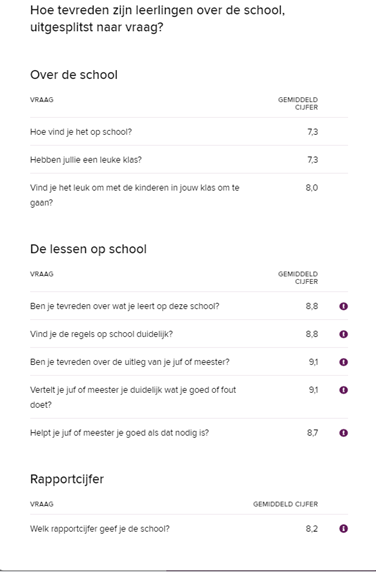 We hebben hoge cijfers gekregen van de leerlingen. Het cijfer voor ‘Vind je het leuk om school’  is laag ten opzichte van de meeste andere cijfers. Wij denken met het middagen waarin Onderzoekend&Ontwerpend leren en Maakonderwijs leerlingen meer uit te dagen op verschillende vlakken, waardoor het plezier om naar school te gaan groter zal worden. Met de overige waarderingen zijn wij tevreden.In de enquete komt naar voren dat 89% van de leerlingen vindt dat er niet gepest wordt op de Jozefschool. Daar zijn wij blij om, maar dat betekent dat 11% nog zegt dat er wel (een beetje) gepest wordt. Dat percentage vinden wij te hoog. De antipestweek van september zal nog meer benadrukt worden. Tevredenheidsonderzoek oudersHelaas is het ouderforum in 2020 en 2021 niet doorgegaan vanwege de maatregelen rondom COVID-19. In februari is een enquête afgenomen over het thuiswerken tijdens de lockdown. In deze enquête waren ouders zeer positief over de manier van werken en de inhoud. De ouders gaven vooral aan dat de school zich sinds de eerste lockdown goed ontwikkelt heeft en een beter aanbod gegeven heeft.  In april is een ouderenquête uitgezet onder ouders. Helaas voldoet de uitslag niet aan de minimaal vereiste betrouwbaarheid, omdat slechts 26 van de 210 ouders gereageerd hebben.Volgend schooljaar zullen wij weer twee maal een ouderforum organiseren.1.8  WAT WIJ WILLEN: ONZE VISIE= DE GEWENSTE KWALITEITHet team heeft de visie geformuleerd en daaruit de volgende consequenties getrokkende school heeft naast het aanbieden van kennis en vaardigheden tevens een belangrijke pedagogische taak en daarom is het van belang om met de toename van complex gedrag onze deskundigheid verder te ontwikkelen in de omgang met gedragsproblemen en aandacht te blijven besteden aan de sociaal-emotionele ontwikkeling; onderwijs/ gericht op de onderwijsbehoeften van de leerlingen (passend onderwijs) vinden we noodzakelijk om een meer preventieve aanpak van de zorgverbreding te realiseren; hiervoor is goed en effectief klassenmanagement en inzicht in de leerlijnen noodzakelijk en is ontwikkeling en borging van een meer gedifferentieerd leerstofaanbod wenselijk;we willen een lerende school zijn waarin met en van elkaar geleerd wordt;in dit kader vinden we het wenselijk dat er klassenconsultatie door verschillende personeelsleden (directeur, IBer, bouwcoördinator, specialisten, leerkrachten) plaats vindt met nabespreking. Onze intern begeleider is gecertificeerd in video-interactie training;1.9  (Algemene) BELEIDSVOORNEMENS Wij zullen met de missie, de kernwaarden, de visie en de bijbehorende consequenties de komende jaren richting blijven geven aan (nieuwe) activiteiten. De bestaande activiteiten bij de geplande evaluatie toetsen we aan de missie en visie en zullen we borgen.Alle ontwikkelingen en initiatieven zullen beschreven staan in ons Jaarverslag en Jaarplan.Huisvesting
De verbouwing is gestart en zal eind 2021 afgerond worden. Daarna zullen we het gebouw inrichten zodat het ons onderwijs ondersteunt. We hebben rust, ruimte, veiligheid en frisse lucht nodig. ICTIn het kader van school- en informatietechnologie zal de school de komende jaren ontwikkelingen volgen en zo nodig initiatieven nemen. In de groepen 5 t/m 8 werken de leerlingen de helft van de dag met laptops, meestal via Gynzy. Op de ochtenden worden deze laptops ingezet bij de rekenlessen. In de middagen zullen deze ingezet worden bij het Onderzoekend&Ontwerpend Leren via BLINK Werelden. In de groepen 1/2/3/4 worden ipads en laptops ingezet om via Gynzy te werken.Actualiseren van ons onderwijs Met ingang van augustus 2021 werken wij op de middagen met alle groepen volgens het Onderzoekend&Ontwerpend Leren via BLINK Werelden, Maakonderwijs en de creatieve vakken. In 2022 starten wij voor technisch lezen met LIST-lezen. Het met en van elkaar leren is het uitgangspunt in het team én met de leerlingen. De school kijkt kritisch naar de gebruikte methodes en zal deze indien nodig aanpassen of vervangen. Vooraf doen we onderzoek naar wat we nu al doen en naar wat we nodig hebbenTalentontwikkelingWij gaan meer vorm geven aan talentontwikkeling van kinderen en leerkrachten. Het Onderzoekend&Ontwerpend Leren zal hierin een grote rol spelen. Wij zullen nog meer tegemoet komen aan de onderwijsbehoeften van de kinderen door kritisch te blijven kijken naar de inrichting van ons onderwijs:  de expeditie (zowel plusgroep als klusgroep).Onderwijskundige ontwikkelingen:We borgen en consolideren van reeds gestarte vernieuwingsprocessen. De afgesproken vaardigheden en doorgaande lijn wordt bewaakt door klassenbezoeken en consultaties en worden besproken tijdens bouwvergaderingen.Opbrengst gericht werken:Door het toepassen van het EDI-model brengen we meer structuur aan in de lessen. Het monitoren, analyseren, interveniëren en vastleggen van de gegevens wordt geborgd tijdens de studiedagen groepsbesprekingen. In de onderbouw (groep 1 t/m 3) werken we met het Digitaal Keuzebord. In de groepen 4 en 5 is hiermee gewerkt. We zullen komend schooljaar kijken hoe we dit systeem schoolbreed kunnen inzetten.Daarnaast wordt in groep 2 t/m 8 gewerkt met het LOVS van Cito waarvan we twee keer per jaar eerst op bouwbrede studiedagen de groeps- en schoolresultaten bespreken en daarna in een plenaire teamvergadering de schoolzelfevaluatie bespreken. Actiepunten worden geformuleerd. Daarnaast wordt door de IBer met de leerkrachten van de bovenbouw (7 en 8) de de eindtoetsbasisonderwijs geanalyseerd. We actualiseren de voortgang 1-zorgroute waaronder werken met groepsplannen en overzichten, zorgkalender, groepsbezoeken en groepsbesprekingen. Opbrengsten van begrijpend lezen, rekenen, taal en spelling worden door de onderwijskundige veranderingen van het afgelopen jaar op de voet gevolgd. Nadere analyse blijven plegen op de onderdelen professionalisering, kwaliteitszorg, inzet van middelen, leertijd en leerresultaten. Deze analyse moet leiden tot nieuwe actie-/verbeterpunten voor deze onderdelen. Daarbij spelen de bevindingen van de inspectie en kwaliteitsonderzoek van Delta een rol, alsmede onze eigen bevindingen en de monitoring van stichting PAS.In het kader van Passend onderwijs zal de school het school ondersteunings profiel (SOP)jaarlijks actualiseren, afhankelijk van de externe en interne ontwikkelingen en voortschrijdend inzicht. Er zal met het team ieder jaar bekeken worden welke extra ondersteuning wij willen en kunnen bieden. PersoneelIn het kader van (bewaking en ontwikkeling van) kwaliteitzorg: klassenbezoeken van MT, professionalisering van teamleden d.m.v. persoonlijke ontwikkelingsplannen, teamscholing, inhoudelijke vergaderingen waarin ons onderwijs wordt besproken. De afgelopen jaren zijn enkele leerkrachten vertrokken en hebben we nieuw personeel aangetrokken. We hebben vooraf goed gekeken wat de school nodig heeft. Nieuwe teamleden zijn daarop geselecteerd. Inmiddels hebben we naast de rekencoordinatoren ook specialisten op het gebied van taal/lezen, kunst- en cultuur en Onderzoekend&Ontwerpend Leren. 1.10 .DELTA SCHOLENGROEPDe Jozefschool maakt onderdeel uit van de DeltaScholengroep. In december 2019 heeft de Delta Scholengroep een nieuwe strategische koers vastgesteld. In dit koersdocument met als titel “Samen leren voor de wereld van morgen” staat beschreven waarop de stichting zich de komende jaren wil richten. Delta heeft ervoor gekozen de gezamenlijke aandacht de komende vier jaar te concentreren op vier prestatiegebieden:Brede ontwikkeling voor alle leerlingenAansprekend werkgeverschap voor onze medewerkersBasis op orde op iedere schoolZelfbewuste positionering van de stichting en haar scholenHet is de bedoeling dat de resultaten van deze prestatiegebieden meetbaar en merkbaar worden in het onderwijs op alle Deltascholen.Naast de vier prestatiegebieden zijn er drie eigenschappen in ‘het DNA van de Deltascholengroep’ die Delta verder wil ontwikkelen en beter wil leren benutten:Vermogende teamsSlim samenspelAansprekende ambitiesDe komende periode zal er binnen de Stichting in het bijzonder aandacht zijn voor de samenstelling van managementteams, het sturen op leerkrachtgedrag en de manier waarop teams samenwerken. Als het gaat om doelen en kwaliteit is Delta ambitieus en veeleisend en wil het hierop aanspreekbaar zijn en hier rekenschap over afleggen. Daarbij ziet Delta het belang van slim samenspel ter bevordering van kennisontwikkeling en kennisdeling. Hierbij gaat het ook om het meer leren inzetten van de omgeving voor de kwaliteit en ontwikkeling van het onderwijs. Bovenstaande drie eigenschappen spelen ook een belangrijke rol bij de uitwerking van het stelsel van kwaliteitszorg en het personeelsbeleid van de Delta Scholengroep. Het stelsel van kwaliteitszorgDelta Scholengroep past binnen al haar bestuurlijke domeinen een cyclisch proces van kwaliteitsverbetering toe aan de hand van vier vragen:Hoe definiëren wij kwaliteit? Hoe hebben wij zicht op de kwaliteit? Hoe werken wij aan de kwaliteit? Hoe verantwoorden wij ons over de kwaliteit?Binnen het brede stelsel van onderwijskwaliteitszorg van de stichting realiseren Deltascholen een eigen ritme van kwaliteitsactiviteiten waarin schoolanalyse, schoolontwikkeling en professionele ontwikkeling (zowel team als individueel) logisch met elkaar verbonden zijn. De kwaliteit van het onderwijsproces wordt regelmatig in beeld gebracht en de scholen werken planmatig aan schoolontwikkeling en voeren een gesprekkencyclus uit.Hoe definiëren wij onderwijskwaliteit?Deltascholen zijn in hun wortels katholieke of protestants-christelijke scholen. Dialoogscholen waarvan de basis wordt gevormd door waardengericht leren. Het onderwijs aan leerlingen binnen de Scholengroep moet mede daarom bijdragen aan ‘brede ontwikkeling’ en ‘groei naar autonomie’. Er is sprake van een kwalificerende, socialiserende en subjectiverende opdracht. Dat betekent dat leerlingen op Delta scholen meer leren dan alleen taal en rekenen. De kerndoelen geven daarbij steun, maar laten veel ruimte voor eigen keuzes, prioritering en profilering van de school. 
De scholen vormen samen een solidair verbond. Zij werken samen aan de verbetering van het onderwijs aan hun kinderen, maar hebben ook allemaal een eigen identiteit en unieke omgeving, waardoor ze ook elk op hun eigen manier invulling geven aan hun opdrachten. Zo kunnen zij het onderwijs zo optimaal mogelijk afstemmen op de kinderen aan wie zij onderwijs verzorgen.Binnen de stichting wordt veel waarde gehecht aan het professionele gesprek met elkaar over de invulling van kwaliteit. Wij zijn daarin veeleisend, reflectief en aanmoedigend naar elkaar. Wij voeren met elkaar gesprekken over onderwerpen waar we beter moeten, kunnen en willen en hoe we voortdurend samen kunnen werken aan onderwijskwaliteit. Het zorgt er ook voor dat we dezelfde taal spreken, dat we samen tot nieuwe ideeën en oplossingen komen om de kwaliteit van het onderwijs te behouden, dan wel te verbeteren en dat kwaliteitsambities worden vertaald naar concrete beleidsmatige keuzes. Kortom, Deltascholen kijken samen naar de inhoud en kwaliteit van hun onderwijs. Blijven hierbij inzetten op brede ontwikkeling en groei naar autonomie, vertaald in een ambitieuze definitie op alle aspecten van onderwijskwaliteit.Hoe hebben wij zicht op de onderwijskwaliteit en hoe werken wij aan de onderwijskwaliteit? Om zicht en grip op de onderwijskwaliteit op de afzonderlijke scholen te hebben verzamelt en monitort het bestuur de gegevens en resultaten van het onderwijs. Dit doet zij aan de hand van:Halfjaarlijkse tussentijdse leerresultaten LVS toetsen, eindopbrengsten en analysesSchool ondersteuningsprofielenTevredenheidsonderzoeken: onder medewerkers, ouders en leerlingen van groep (6),7 en 8Inspectieverslagen: de oordelen en de ontwikkelpuntenInstroom, doorstroom en uitstroom van de leerlingenEventuele klachtenMede aan de hand van deze kennis voert het bestuur twee keer per jaar schoolontwikkelgesprekken met al haar schooldirecteuren. In het voorjaar wordt gesproken over de status (resultaten) van de school en vindt een verkenning plaats van de ambities in de schoolontwikkeling. In het najaar staat de uitwerking van deze ambities in plannen centraal. Er wordt gesproken over de doelen in de schoolontwikkeling en wat er nodig is om deze doelen te behalen. Het gaat in deze gesprekken uitdrukkelijk niet alleen over de onderwijsresultaten op taal- en rekenen, maar ook over de wijze waarop het onderwijs bijdraagt aan de brede ontwikkeling van kinderen (inclusief waardengericht leren). Ook wordt er gesproken over de wijze waarop de directeur zicht heeft op het onderwijsleerproces op de school.Om directeuren te ondersteunen bij hun belangrijke rol binnen het stelsel van kwaliteitszorg is er eind 2019 een start gemaakt met de pilot ‘werken aan kwaliteit, zelfevaluatie en visitatie’. Directeuren en hun MT’s leren binnen deze aanpak om een zelfevaluatie uit te voeren en een visitatie te doorlopen. Het doel van een zelfevaluatie en visitatie is dat de school a) de huidige status van haar ambitie in beeld brengt (zicht op kwaliteit), b) handvatten krijgt d.m.v. een visitatie hoe deze ambitie nog beter te bereiken (werken aan kwaliteit)​ en c) de onderzoekende houding van de schoolteams versterkt (vermogende teams, kwaliteitscultuur)​.Werken aan de kwaliteit van het onderwijs vindt in de basis plaats in de professionele dialoog tussen schoolleiding, team en de individuele leerkracht. Als de leerresultaten en/of de vermogendheid van het team bij herhaling onder druk staan (of blijven) kan het bestuur kiezen haar ondersteuning, begeleiding en sturing te intensiveren. Binnen het programma ‘de basis op orde’ wordt met de scholen waar de onderwijsopbrengsten onder druk staan gewerkt met een gerichte verbeteraanpak. Het versterken van (a) het didactisch handelen van de leerkrachten en (b) de kwaliteitszorg op onze scholen moet bijdragen aan een voorspelbaar en zo mogelijk stabiel beeld van de opbrengsten  binnen alle Deltascholen in de komende jaren .Hoe verantwoorden wij ons over de onderwijskwaliteit?Delta verantwoordt zich niet alleen over de resultaten die de scholen behalen met het onderwijs, maar voert ook actief dialoog met haar omgeving over de ambities en doelen. Wij informeren onze stakeholders over onze ambities en doelstellingen door middel van (gesprekken over) onze strategische koers, het jaarverslag, het schoolplan en de schoolgids. Ook op de website van de scholen en het bestuur is informatie te vinden over hoe het onderwijs wordt vormgegeven.Zowel het bestuur als de scholen betrekken ouders en het personeel ook op een formele wijze bij de beleids- en besluitvorming. Dit doen onze scholen via de medezeggenschapsraad (MR). De scholen beschrijven in hun eigen beleidsplannen hoe zij samenwerken met de MR. Als bestuur voeren wij dit gesprek met onze Gemeenschappelijke Medezeggenschapsraad (GMR). Zij praten mee over zaken die de gehele stichting aangaan. De formele bevoegdheden van de (G)MR en de plichten van het schoolbestuur zijn vastgelegd in de wet.De organisatiestructuur van Delta kent twee  bestuursorganen: de Raad van Toezicht (RvT) en het College van Bestuur (CvB). Het College van Bestuur is verantwoordelijk voor (het geven van richting in) het beleid  van de Stichting. De Raad van Toezicht houdt toezicht en adviseert. In een toezichtkader is vastgelegd op welke manier beide bestuursorganen, conform de code goed bestuur, zich in hun uitvoerende en toezichthoudende taken van elkaar onderscheiden en elkaar optimaal blijven versterken. Naast het CvB en de RvT speelt ook het directieberaad (overleg van CvB met alle directeuren en beleidsmedewerkers van het Deltabureau) een belangrijke rol in de verantwoording en het gesprek over onderwijskwaliteitJaarlijks verantwoordt Delta zich in het jaarverslag over de behaalde resultaten van het afgelopen schooljaar. Ook verantwoorden de scholen zich in het schoolplan (vier jaarlijks), het (school)jaarverslag (jaarlijks) en schoolgids (jaarlijks) over hun resultaten. Het personeelsbeleid Delta Scholengroep wil een aantrekkelijke werkgever zijn en streeft naar langdurige, uitdagende relaties met haar werknemers. Delta wil ook aansprekend zijn naar haar medewerkers als het gaat om hun bijdrage aan goed onderwijs.  Delta Scholengroep profileert zich ook als opleidingsbestuur. Dat betekent voor startende leerkrachten niet alleen goede arbeidsvoorwaarden, maar ook aandacht en ruimte voor de vraagstukken waar zij mee te maken krijgen. Hiervoor hanteert de Stichting een inductieprotocol, waarmee de ontwikkeling van iedere startende leraar op maat wordt ondersteund met behulp van een starterscoach. Het doel is alle startende leraren binnen drie jaar naar het niveau basisbekwaam te laten groeien.Voor leerkrachten met meer ervaring is er ruimte om zich verder te blijven ontwikkelen: vanzelfsprekend in de breedte van hun vak en algemene leerkracht vaardigheden, maar daarnaast ook in verschillende specialismen. Delta benut de omvang van de Stichting voor het uitwisselen van kennis, waarbij onze specialisten leren van en met elkaar in lerende netwerken. Ook hebben we ‘potential-trajecten’ voor leerkrachten met managementambities en werken we samen met de andere besturen in Arnhem in de stichting CLC Arnhem PO. Hierdoor creëren we plekken voor leerkrachten die ambities hebben op het gebied van onderzoek en ontwikkeling. Het personeelsbeleid van de Scholengroep bestaat uit meerdere onderdelen, die regelmatig worden geëvalueerd, aangevuld en bijgesteld, in overleg met het directieteam en de GMR. Met het personeelsbeleid streven wij een viertal doelen na: Vormgeven aan goed en aantrekkelijk werkgeverschap;Ruimte geven aan de ontwikkeling van medewerkers;Zorgvuldig afstemmen van de inzet en de bekwaamheden van onze medewerkers op de inhoudelijke en organisatorische doelen van de stichting en haar scholen; Creëren van prettige, gezonde en veilige arbeidsomstandigheden.In grote lijnen bestaat het personeelsbeleid uit vier onderdelen: Arbeidsomstandighedenbeleid (arbo, verzuim, duurzame inzetbaarheid), Arbeidsvoorwaardenbeleid (functiewaardering, interne mobiliteit, werving en selectie), Strategische formatieplanning (formatieverdeling, taakbeleid)  Loopbaanbeleid (functioneringsgesprekken, scholingsbeleid, inductieprotocol). InductieperiodeLeerkrachten die net van de PABO afkomen zijn startbekwaam. Basis- en vakbekwaamheid vereisen ervaring. Goede begeleiding in het begin van een carrière versnelt de ontwikkeling, zorgt voor beter onderwijs en minder uitval van startende leerkrachten. Delta kent een inductieprotocol. Hierin is opgenomen hoe de ontwikkeling van een starter inzichtelijk en meetbaar wordt gemaakt door een persoonlijk ontwikkelplan (POP).  Daarnaast wordt de starter gedurende maximaal 3 jaar begeleid door een starterscoach. BekwaamheidsdossierMedewerkers leggen hun ontwikkeling vast in een bekwaamheidsdossier. Zij stellen een Persoonlijk Ontwikkel Plan (POP) op en plaatsen en onderhouden dit in hun bekwaamheidsdossier. In het POP zijn de stappen beschreven die het teamlid zet in zijn/haar persoonlijke ontwikkeling en aan de ontwikkeling en de uitvoering van het onderwijskundig beleid van de school. Delta hanteert hiervoor het bekwaamheidsdossier van Cupella. Jaarlijks wordt gemonitord of de bekwaamheidsdossier up-to-date zijn. ProfessionaliseringIn de regel sluit de professionalisering van de teamleden nauw aan bij de ontwikkeling van hun schoolteam en de schoolontwikkeling. Een belangrijke sleutel voor goed onderwijs ligt immers bij de professionaliteit, het professionele gedrag van de schoolteams en de sturing daarop. Met betrekking tot het onderhouden van bekwaamheid t.a.v. de schoolontwikkeling worden op de Delta scholen onder andere schoolspecifieke studiedagen georganiseerd die bijdragen aan de ontwikkeling en de uitvoering van het onderwijskundig beleid. De professionaliseringsinterventies (scholing, training, kennisdeling) richten zich dan met name op de ontwikkelplannen van de school.Alle scholen ontvangen zelf een budget om de professionaliseringsactiviteiten op schoolniveau vorm te geven. Daarnaast heeft Delta middelen gereserveerd voor stichtingsbrede professionaliseringsactiviteiten. Lerende netwerkenBinnen de Scholengroep ontmoeten  specialisten elkaar in lerende netwerken op bovenschools niveau. De deelnemers van de netwerken komen fysiek bij elkaar, zodat zij aan de hand van een inhoudelijk onderwerp optimaal gebruik kunnen maken van elkaars kennis en expertise. Op deze manier creëren wij een cultuur van leren waarin een onderzoekende, nieuwsgierige houding wordt gestimuleerd. De opbrengsten van de lerende netwerken dragen bij aan de ontwikkeling en de uitvoering van het onderwijskundig beleid van zowel de individuele school als de stichting als geheel.Krapte personeel en verhouding man-vrouwHet vinden en binden van goed gekwalificeerde leerkrachten is een grote opgave. Ook op onze scholen is het lerarentekort steeds nadrukkelijker voelbaar. Het zoeken naar geschikte leerkrachten en invallers vergt veel inspanning en vraagt een professionele aanpak bij de werving. De man-vrouw verdeling binnen de stichting is, evenals in de rest van Nederland, scheef (85% van de leerkrachten is vrouw). Binnen Delta worden keuzes gemaakt op basis van kwaliteiten. Een strikt voorrangsbeleid wordt daarom niet gehanteerd. Wij hebben op de Jozefschool het afgelopen jaar bewust ingezet op het aannemen van mannen. WerkdrukHet lerarentekort, de verhoogde AOW leeftijd, het hoge ambitieniveau en de substantiële werkdruk maken het voor Delta van groot belang gezondheid en de vitaliteit van haar medewerkers te stimuleren. Delta heeft daarom aandacht voor maatregelen die de duurzame inzetbaarheid en de vitaliteit van de medewerkers verhogen. Interne mobiliteit wordt ingezet als instrument om nieuwe energie vrij te maken. Ook wordt het verzuimbeleid herijkt in een gerichtere werkwijze voor medewerkers, leidinggevenden, de bedrijfsarts en het Delta bureau. Alle Deltascholen maken jaarlijks een plan voor de inzet van de zogenoemde “werkdrukmiddelen”.Beleid ten aanzien van de aanvaarding van materiële bijdragen of geldelijke bijdragenDelta neemt geen gelden aan, buiten de reguliere bekostiging en overige subsidies, waarbij verplichtingen ontstaan tijdens schooltijden of overige activiteiten die worden georganiseerd onder verantwoording van het bevoegd gezag.HOOFDSTUK 2.: DE ONDERWIJSKUNDIGE VORMGEVING VAN ONZE SCHOOL 2.1 DE ONDERWIJSKUNDIGE DOELENDe inhoud van ons onderwijs (artikel 9) en de uitgangspunten en doelstelling van ons onderwijs (artikel 9) zijn gestoeld op de wettelijke voorschriften van het Wet Primair Onderwijs. Om deze doelen te realiseren zorgen wij voor een omgeving waar de leerlingen en de leerkrachten zich thuis voelen. We zetten ons in om het klassen- en schoolklimaat zo goed en veilig mogelijk te houden.Daarnaast gebruiken we methoden en aanvullende materialen om het leerproces te waarborgen. Deze in gebruik zijnde onderwijsleerpakketten voldoen aan de wettelijke plicht van de kerndoelen. Wanneer nodig gaan wij door middel van onderzoek op zoek naar een nieuwe methode. Tijdens de instructie gebruiken wij het EDI-model. Een EDI-les is als volgt opgebouwd: Lesdoel. Dit doel wordt expliciet met de kinderen gedeeld; door het op het bord te schrijven.Activeren van voorkennis. De leerlingen krijgen een opdracht die aansluit bij de te geven les, maar daarvoor ze de benodigde kennis al in huis hebben, liefst via een coöperatieve werkvorm.Instructie op het doel.Instructie op de vaardigheid.Onderwijzen van het belang van de les.Begeleide inoefening. De leerlingen nemen het toepassen van de leerstof over. Ondertussen controleert de leerkracht telkens of ze het correct doen en begrijpen.Lesafsluiting. De leerlingen maken opdrachten of beantwoorden vragen om te laten zien dat ze het lesdoel beheersen. Daarna mogen ze pas zelfstandig inoefenen. Zelfstandige verwerking.Verlengde instructie. De leerlingen waarbij bij de lesafsluiting bleek dat ze het lesdoel nog niet voldoende beheersen, krijgen een verlengde instructie van de leerkracht.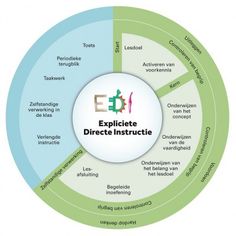 In de groepen 6, 7 en 8 inIn de groepen 6,7 en 8 krijgen de leerlingen bij het vak rekenen bij de start van het nieuwe blok een toets over het nieuwe blok. Na analyse van de gegevens weten zowel leerling als leerkracht wat de belangrijkste instructiegebieden zijn van de betreffende leerling.In de kaders van 2.3 t/m 2.5 wordt per vak- en vormingsgebied aangegeven welke methoden en aanvullende materialen in gebruik zijn.2.2 HET ONDERWIJS IN ONZE ONDERBOUW (GROEP 1 T/M 3)Door het onderwijs anders in de onderbouw (OB) te organiseren en een juiste balans te vinden tussen het experimenteren, coachen en de leerlijn in de gaten te houden willen wij de opbrengsten op zowel pedagogisch en cognitief gebied verhogen. Wij willen een veilige , betrouwbare en laagdrempelige omgeving waarin afstemming en wisselwerking tussen kind en zijn omgeving: de groep, de leerkracht, de school en de ouders. De omgeving moet goed afgestemd zijn op wat het kind nodig heeft. ( HGW)Wij blijven kritisch kijken naar dit nieuwe leren, wij blijven kijken wat goed gaat en wat beter kan door gebruik te maken van resultaten uit wetenschappelijk onderzoek en ervaringen van mensen uit de praktijk. Wij willen recht doen aan de ontwikkeling en talent van ieder kind en gaan daarom uit van het kunnen van het kind. Door een uitdagende betekenisvolle leeromgeving willen wij de kinderen uitdagen en prikkelen. Door aan te sluiten aan hun intrinsieke motivatie zullen kinderen moeiteloos leren en het geleerde zal beter beklijven, dit alles natuurlijk binnen gestelde kaders.Er komt steeds meer kennis over de werking van onze hersenen. Dit heeft invloed op ons lesgeven. Leren heeft te maken met het herhalen van bestaande verbindingen en het vormen van nieuwe verbindingen. Hoe vaker een verbinding wordt gebruikt hoe steviger het wordt.  Laat leerinhouden op zo’n indringend mogelijke manier met gebruik van zoveel mogelijk zintuigen bij kinderen binnen komen.Daarom hebben wij ons onderwijs zo ingericht dat wij zoveel mogelijk aan deze behoeften kunnen voldoen, maar blijven onszelf hierin ontwikkelen.OrganisatieOp basis van onze visie hebben wij als Jozefschool gekozen voor werken op gedifferentieerd niveau in de groepen 1/2, 2/3 en 3. Wij maken dus een bewuste keuze om te werken met een groep 2/3 als dat mogelijk is. Leerlingen worden ingedeeld in de groepen op basis van hun onderwijsbehoeften. Er zijn twee kleutergroepen: blauw en rood. De betreffende kleur is zichtbaar op de deur en op diverse plekken in het lokaal. Groep 2/3 is geel en groep 3 is groen. RoosterDe thema’s van Lijn 3 (leesmethode van groep 3) en de seizoensgebonden thema’s staan centraal in de groepen 1/2-3. Daarnaast gaan we gebruik maken van de informatie uit BLINK Werelden. Wij werken met het Digitaal keuzebord.De kinderen komen binnen in hun klas en worden verwelkomd door de leerkracht. De kinderen van groep 1 starten met het kiezen van een werkje op het planbord tijdens de inloop. Groep 2 werkt tijdens de inloop met een weektaak. Deze weektaak wordt gedifferentieerd aangeboden. Voorheen brachten ouders hun (jonge) kind dagelijks de klas in. We hebben als leerkrachten het contact met de ouders voor schooltijd gemist, toen dat door Covid-19 niet meer mogelijk was. Daarnaast zagen we dat de rust in de groepen en de zelfstandigheid van leerlingen hun ontwikkeling een boost gaf. Vanaf augustus 2021 mogen ouders nog eenmaal per maand hun kind(eren) naar binnen brengen. Leerlingen die net vier jaar zijn mogen de eerste 3 maanden wel dagelijks naar binnen gebracht worden. Om 08.45 starten de groepen 1/2 in hun eigen klas met de kring. Daarin worden de liedjes aangeboden wat betreft de dagen, maanden en het weer. Verder zijn er dagelijks coöperatieve werkvormen of begrijpend luisteren instructie(s). Met dit laatste worden de strategieën die de groepen 3-8 hanteren spelenderwijs aangeboden. Deze strategieën zijn te vinden in het ideeënboek. In de groepen 1/2 zijn de SLO-doelen de leidraad. De leerkracht geeft instructie aan niveaugroepen. Dat betekent dat de kinderen vanaf 10.30 uur een reken- of taalinstructie krijgen in hun eigen klas. In het rooster van de week wordt aangegeven welk ontwikkelingsgebied aan bod komt. Om 11.00 uur start groep 1 met zelfstandig werken. De kinderen uit groep 1 mogen kiezen uit alle materialen en hoeken. Het groepje dat de vorige dag ‘het groepje van de dag’ was, gaat aan de slag met het verplichte werkje. De kinderen uit groep 2 gaan op datzelfde tijdstip uiteen in niveaugroepen. Dit zijn de basis-, de intensieve- en de verrijkingsgroep. De basis- en de intensieve groep gaan naar de ene kleutergroep. De verrijkingsgroep gaat naar de andere kleutergroep. Zo krijgen de leerlingen instructie op maat.Vanaf de kerstvakantie wordt de methode Lijn 3 aangeboden. Het is mogelijk dat de leerkrachten wisselen van taak. Deze kinderen krijgen een instructie van 11.00-11.30 uur. Vanaf 11.30 uur gaat ook groep 2 zelfstandig werken. Het groepje dat de vorige dag ‘het groepje van de dag’ was, werkt tijdens het zelfstandig werken aan een verplichte taak. De instructietafel, het stoplicht en de timetimer worden hierbij ingezet. Als de kinderen van groep 3 binnenkomen in hun eigen klas, gaan ze aan het werk met hun weektaak. Om 08.45 uur beginnen we de dag samen. Daarna volgt de introductie en instructie van het leesonderwijs Lijn 3. In groep 3 is de (lees- en reken)methode de leidraad volgens het directe instructiemodel. De verrijkingsgroep gaat na een korte introductie zelfstandig aan de slag. De basis- en de intensieve groep volgen de basisinstructie. Hierna krijgt de intensieve groep verlengde instructie en begeleide inoefening/verwerking. Waar mogelijk zijn deze groepen verdeeld over de leerkrachten van groep 2/3 en 3. De instructietafel, het stoplicht en de timetimer worden hierbij ingezet. Met aanwezigheid van extra handen in de klas, maken we gebruik van extra ruimtes buiten het lokaal. Rond 11.00 uur volgt de introductie en instructie van het rekenonderwijs (Rekenrijk). Dit gaat volgens het directe instructiemodel. De verrijkingsgroep gaat na een korte introductie zelfstandig aan de slag. De basis- en de intensieve groep volgen de basisinstructie. Hierna krijgt de intensieve groep verlengde instructie en begeleide inoefening/verwerking. In groep 3 wordt, als dit nodig is voor de leerlingen, samengewerkt met groep 4. Van 13.30-14.00 uur is er groepsdoorbrekend werken tussen de groepen ½, 2/3 en 3. De kinderen uit alle groepen kunnen op dat moment uit rijke, uitdagende hoeken kiezen. In de hoeken zijn opdrachtkaarten te vinden. De leerkrachten kunnen extra instructie geven op alle ontwikkelingsgebieden. De leerkrachten hebben onderling afgesproken wie de kinderen blijft begeleiden. Ook tijdens het groepsdoorbrekend werken, werken de kinderen met het stoplicht en de timetimer. Om 14.00 gaan de kinderen terug naar hun eigen klas. Daarbij wordt het werken geëvalueerd op product- en procesniveau. Iedere week wordt het rooster en de weektaak gemaakt. Hierbij worden de doelen en bijbehorende instructies ingevuld.Per periode ruilen de leerkrachten van het begeleiden van leerlingen (instructies/ zelfstandig werken etc.)Inzet personeelWe gaan op de Jozefschool met elkaar om op een open en respectvolle en positieve manier.Gedurende de week werken de leerlingen groep overstijgend. Leerkrachten van groep 1,2 en 3 verzorgen elk een ander aanbod en delen de verantwoordelijkheid. De leerkrachten zijn gezamenlijk verantwoordelijk voor de administratie/registratie, maar de hoofdverantwoordelijkheid ligt bij de vaste groepsleerkracht.Leerkrachten blijven zich ontwikkelen. Door het rouleren van taken zijn alle leerkrachten breed inzetbaar. LeerinhoudGroep 1/2 werkt aan de hand van de SLO doelen. De doelen zijn terug te vinden in schema’s zie server :data L-groepen-groep 1/2 OA. De leerkrachten van de OB zetten deze doelen per periode in het rooster. Vanuit de doelen worden de instructies bepaald. De methoden worden als bronnenboeken gebruikt. Werkmappen (te vinden in groep 1/2 blauw): fonemisch bewustzijn, gecijferd bewustzijn en begrijpend luisteren, KWINK, schrijfdans, met sprongen vooruit gr 1/2. We hanteren verschillende theorieën: taxonomie van Bloom, model van talent ontwikkeling Jan Kuipers, model: Wij leren van Kolb en het HGW model (zie server: data L-onderwijs anders). De theorieën gebruiken wij ook om het ‘Onderwijs anders organiseren’ vorm te blijven geven. ICT.In alle groepen is een digibord/touchsreen aanwezig, die gebruikt wordt als ondersteuning bij instructies en verwerking en inoefening voor leerlingen. De groepen 1/2 hebben Ipads en laptops, groep 2/3 en 3 heeft laptops.        De computer wordt dagelijks door de leerlingen gebruikt voor de software van lijn 3, gynzy , squla en rekentuin/taalzee. De Ipad wordt ingezet tijdens het zelfstandig werken en is voorzien van taal- en rekenapps. 2.3 DE INSTRUMENTEEL-CURSORISCHE VAKKEN2.4  DE WERELDORIENTERENDE VAKKEN2.5 DE MUZISCH-EXPRESSIEVE VAKKEN2.6  LEERLINGENZORG / PASSEND ONDERWIJSOnze school volgt de richtlijnen van de Delta Scholengroep, zoals die ook wettelijk is bepaald. Ons uitgangspunt is passende en gestructureerde zorg aan te bieden binnen onze mogelijkheden. Dit is omschreven in ons SOP.De zorg voor de leerling begint bij de aanmelding en inschrijving. Met de ouders wordt stilgestaan bij de ontwikkeling van hun kind en wordt gevraagd of ouders verwachten dat hun zoon/dochter extra ondersteuning nodig heeft tijdens de ontwikkeling. Wanneer een leerling al op een andere basisschool zit, wordt door de IBer contact opgenomen met die school om de onderwijsbehoeften van deze leerling in beeld te brengen. De leerling wordt ingeschreven als de school en ouders zien dat de school deze leerling het juiste onderwijs kan bieden. Wij volgen hiervoor het protocol van Passend Wijs Arnhem.Tijdens de intake met de leerkracht maken wij aantekeningen hoe de ontwikkeling van de leerling en voorschoolse periode(incl. overdrachtsformulier) van het kind is geweest. Hierdoor brengen we de onderwijsbehoeften in kaart en kan de leerkracht de leerling op een gepaste manier begeleiden. Wanneer na zorgvuldige informatie in winning en verwerking van gegevens het blijkt dat wij als school niet aan de onderwijsbehoeften kunnen voldoen start de zorgplicht.De structuur brengen wij aan, door vanaf groep 1 de ontwikkelingen van de leerling in een leerlingvolgsysteem bij te houden (in groep 1/2 via het Digitaal keuzebord). Met behulp van de groepsbesprekingen die we drie maal per jaar in de bouw organiseren en de overdrachtsformulieren (groepsplannen/groepsoverzichten) zorgen wij ervoor dat leerkrachten op de hoogte zijn van belangrijke zaken die de leerling aangaan. Relevante gegevens zijn in de leerlingdossiers in Esis opgeslagen. Hier wordt vertrouwelijk en alleen door de juiste personen mee om omgegaan.Naast de methodegebonden toetsen gebruiken we gestandaardiseerde Cito-toetsen, om zo een beeld van de vorderingen van de leerprestaties van de leerling te krijgen en brengen deze vervolgens in kaart. De leerlingen ontwikkelen zich op verschillende manieren. De resultaten die leerlingen dan ook behalen kunnen heel divers zijn. Wij vinden het belangrijk om op deze verschillen zo goed mogelijk in te spelen. Die start al bij de aanbieding van de leerstof. De instructie via het EDI-model moet effectief en gedifferentieerd zijn en de verwerking geënt op de capaciteiten van de leerling. Daar waar nodig wordt verlengde instructie of preteaching geboden en/of wordt de leerstof aangepast. In groep 6 t/m 8 word gebruik gemaakt van pretoetsing. Alle leerlingen worden zorgvuldig gevolgd met ons Leerlingvolgsysteem (LOVS)van CITO. In onze toetskalender staat exact aangegeven wat wanneer er wordt getoetst. We gebruiken de volgende toetsen:Groep 3 t/m 8:A.V.I. toets 2009		                                 (groep 3 t/m 8)DMT                                                     (CITO  (groep 3 t/m 8)Begrijpend luisteren                             (CITO)  (groep 3)Begrijpend Lezen  3.0                          (CITO) (groep 4 t/m 8)Spellingtoets 3.0                                  (CITO) (groep 3 t/m 8)Spellingtoets voor werkwoorden 3.0    (CITO) (groep 7 en 8)Taalverzorging                                     (CITO)  medio 7/8, eind groep 7)Rekenen en Wiskunde toets  3.0        (CITO) (groep 3 t/m 8)Studievaardigheden                             (CITO) (eind groep 5/6/7, medio 8)SCOL (sociale vaardigheden)                     (oktober 3 t/m 8 allen, maart IV en V)Eindtoets                                              (CITO) (groep 8)In de groepen 1/2 worden minimaal twee maal per jaar, zowel in groep 1 als in groep 2 de ontwikkelingslijnen van alle leerlingen in het Digitaal keuzebord ingevuld.Daarnaast wordt in groep 3 volgens Protocol Leesproblemen en Dyslexie de signaleringen behorende bij de leesmethode Lijn 3 gevolgd. Zo nodig worden de leesvoorwaarden extra getoetst.De school werkt met het digitale administratiesysteem ESIS B, waarin de toetsen (CITO en AVI) worden gehangen, zodoende een goed overzicht te krijgen van de ontwikkeling van de kinderen. Binnen onze zorgroute vinden er drie maal per jaar in de bouw groepsbesprekingen plaats, n.a.v. de toetsresultaten en a.d.h.v. gemaakte groepsoverzichten en groepsplannen. Deze besprekingen met alle leerkrachten uit de betreffende bouw staan ingepland in de kalender op studiedagen in september, februari en juni. Bij de bespreking van toetsresultaten worden conclusies getrokken op drie niveaus: de individuele leerling, de groep en de doorgaande lijn binnen de school. Voortdurend wordt gekeken welke onderwijsbehoefte leerlingen hebben. Dat geldt zowel voor de leerlingen op V en IV niveau, als de leerlingen op I niveau.De intern begeleider (IB-er) is degene bij wie alle resultaten centraal terecht komen. Zij beheert en coördineert deze gegevens en ondersteunt leerkrachten bij het analyseren van de gegevens op groepsniveau. De IBer analyseert op schoolniveau en presenteert twee maal per jaar (mart/apr en juni) de schoolzelfevaluatie in het team. Samen met het  team (HGW) wordt er een actieplan opgesteld. In september presenteert de IBer deze schoolzelfevaluatie bij de MR. De Intern begeleider coördineert de zorg binnen onze school en houdt zich vooral bezig met de zorgverbreding en maatschappelijke ondersteuning van kind en ouder (hiermee bedoelen wij ook steeds de verzorger van het kind). Zij werkt samen met het zorgteam bestaande uit: de schoolcontactpersoon, de jeugdverpleegkundige, de wijkcoach en de directeur van onze school.Het takenpakket van de intern begeleider is bestuurlijk vastgelegd.Wij spreken over verschillende niveaus van hulpverlening binnen het traject.Niveau 1 Basiszorg: de zorg ligt bij de leerkracht en de ouders.Niveau 2 Breedtezorg: de zorg wordt ook neergelegd bij de Intern begeleider. Niveau 3 Breedtezorg: een hulpvraag wordt bij externen neergelegd voor advies. Niveau 4 Dieptezorg: de hulpvraag is onderzocht en advies is gegeven. De IB-er houdt gedurende het schooljaar leerlingbesprekingen. De leerkracht kan een leerling inbrengen en wordt  evt. met ouders de onderwijsbehoefte of ondersteuningsbehoefte besproken.
Zo kan er een observatie binnen de groep worden voorgesteld, een handelingsplan of groepsplan worden opgezet en/of een vraag op het zorgteam worden neergelegd. Ouders worden op de Jozefschool zoveel mogelijk bij dit proces betrokken.Na een periode wordt de extra inzet bij een leerling in een gesprek met de ouders geëvalueerd. Leerlingen uit de hogere groepen kunnen hier zelf ook bij aanwezig zijn indien ouders, leerkrachten en leerling zelf mee in stemmen.Mocht de extra hulp geen vooruitgang laten zien dan kan er een onderzoek volgen door de Schoolcontactpersoon van PassendWijs of een extern bureau wanneer ouders hier zelf voor kiezen.De onderwijsbehoefte van de leerling staat steeds centraal en haar/zijn leer- of emotionele ontwikkeling. School bespreekt met ouders of men aan deze onderwijsbehoeften aan tegemoet kan komen zo nodig met de inzet van arrangementen vanuit PassendWijs.Mocht dit niet meer lukken en school in handelingsverlegenheid is (zie ook criteria SOP) dan is de zorgplicht van kracht om samen met de ouders een passende school te zoeken. Hierbij kan PassendWijs ook een rol spelen.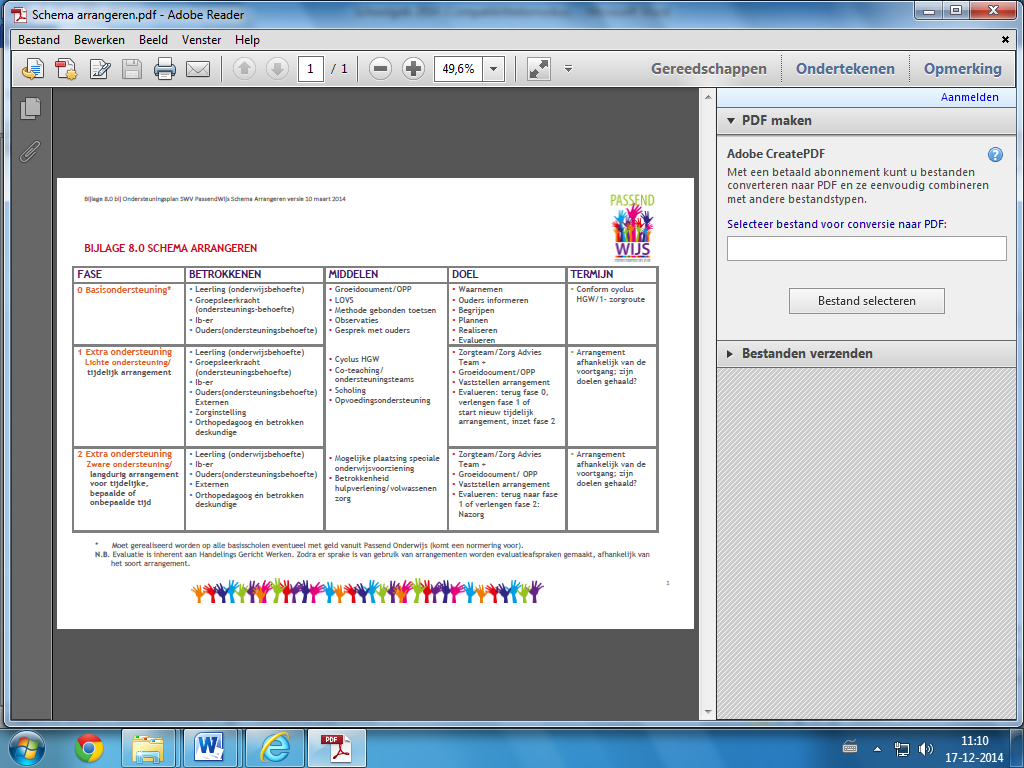  Kenmerkend voor ons onderwijs zijn de (voor)waarden, structuur, duidelijkheid, rust en vertrouwen. Dit zijn pijlers in ons onderwijs en hebben een preventief nut in het voorkomen van gedragsproblematiek. Het behouden hiervan heeft derhalve prioriteit. Onze school kan leerlingen met bepaalde onderwijsbehoeften deze voorwaarden bieden.  Ieder teamlid heeft de nodige professionaliteit om met deze problematiek om te gaan. De school blijft de ontwikkelingen volgen.In ons school ondersteunings profiel (SOP) hebben wij onze mogelijkheden en grenzen verwoord.2.7 OVERGANG GROEP 2 NAAR GROEP 3Op onze school zijn er einddoelen geformuleerd en beschreven waaraan een leerling van groep 2 moet voldoen om de overstap naar groep 3 te maken. Deze zijn gebaseerd op lees en taalvoorwaarden, rekenvoorwaarden, werkhouding, sociaal-emotionele ontwikkeling (via Digitaal keuzebord), motoriek en creatieve representatie.Een aantal criteria wordt bekeken. Deze zijn:de leerling is voor de peildatum van 1 januari 6 jaar.de leerling is qua ontwikkeling toe aan plaatsing in groep 3 onder andere te zien door de gebruikte signaleringslijsten en einddoelen. de toetsscore Taal en Rekenen voor kleuters is voldoende. de leerkracht van de leerling geeft een positief advies, gebaseerd op onder andere de werkhouding, luisterhouding,  concentratie (sociaal-emotionele ontwikkeling).In alle andere gevallen zal er een gesprek plaatsvinden met de leerkracht van de leerling, de interne begeleider. Zij zullen dan een advies naar de ouders uitbrengen en vervolgens vindt er onderlinge afstemming plaats. De uiteindelijke beslissing ligt bij de school.HOOFDSTUK 3.: DE INZET EN ONTWIKKELING VAN ONS PERSONEELOp de Jozefschool Elden werken wij via het integraal personeelsbeleidsplan van de Delta Scholengroep. (zie het bestuurlijk beleid)De waarden die aan leerlingen worden meegegeven gelden ook voor ons personeel:De menselijke maat staat voorop. We zien kinderen, collega’s en ouders allereerst als mens en hebben oog en oor voor elkaar;Onze scholen zijn een gemeenschap. We leren met en van elkaar, komen voor elkaar op, kunnen een stapje opzij doen voor de ander en zijn verdraagzaam;Verschillen mogen er zijn. Er is ruimte voor verschillende karakters, ideeën, achtergronden, talenten en manieren om je te ontwikkelen;We willen bijdragen aan een rechtvaardige, vreedzame en duurzame wereld;We werken vanuit een positief, optimistisch mens- en wereldbeeld. We hebben vertrouwen in kinderen en in elkaar en zijn vergevingsgezind.De Deltascholen zijn een solidair verbond: we staan elkaar bij, zoeken samen naar de juiste richting, bereiden beleidskeuzes voor, nemen verantwoordelijkheid en delen risico’s.Solidair wil ook zeggen dat we het leren van en met elkaar centraal blijven stellen. In goede en in moeilijke tijden. In collegiale ontmoetingen, intervisie, audits, werkbijeenkomsten, keuken-tafel-sessies en vaak in ‘gewoon een goed gesprek’. Een continu proces van verbetering van het onderwijs en de bedrijfsvoering is ons streven. Een diepe behoefte en bereidheid om bij te dragen en samen te werken.Complex, uitdagend en allesbehalve vrijblijvend en juist daarom ‘Delta’.Op de Jozefschool hebben we met het team in 2019 een teamdoel vastgesteld: Teamdoel:Elke leerkracht is leerkracht van elke leerling op de Jozefschool. We bouwen aan onderling positief, professioneel vertrouwen. We communiceren op een efficiënte en juiste manier. Dat gaan we gewoon doen; iedereen heeft een actieve rol hierin.3.1. WERKVERDELINGSPLANEr zijn duidelijke afspraken in het team wat betreft het werkverdelingsplan. Uitgangspunten werkverdelingsplan vastgesteld met het team 	apr2021Het werkverdelingsplan wordt vastgelegd in Cupella. Voor de zomervakantie maakt de directeur met ieder teamlid afzonderlijk afspraken over de inzet voor het volgend schooljaar op basis van de gegevens in Cupella.3.2. PROFESSIONELE ONTWIKKELINGHet personeel wordt actief gestimuleerd om zich te ontwikkelen. Teamleden kunnen aangeven welke scholing zij willen volgen. Op basis van de gesprekkencyclus en de ontwikkeling van de school wordt bekeken welke scholing door de school of door Delta betaald gaat worden.HOOFDSTUK 4: ONZE ZORG VOOR KWALITEIT Voor wat betreft dit onderdeel van het schoolplan zie het beleidsplan van Delta Binnen kwaliteitszorg is het belangrijk om na te gaan wat de resultaten zijn van ons onderwijs: doen wij de goede dingen en doen wij de goede dingen goed.Belangrijk hierbij is dat het team zich verantwoordelijk voelt voor de resultaten en dat stappen die genomen worden om de kwaliteit te verbeteren door iedere betrokkene worden gedragen. Dit betekent ook dat er conclusies worden getrokken en maatregelen worden genomen op individueel leerkracht- niveau en schoolniveau.Wij vinden het van belang om hiervoor instrumenten te gebruiken die goed hanteerbaar en betrouwbaar zijn. 4.1  DE DOELEN VAN ONZE KWALITEITSZORGKwaliteitszorg kent drie doelen:Zicht krijgen en houden op de kwaliteit van alle componenten binnen een school, zowel wat betreft de proceskant, als ook de productkant Ervoor zorgen dat goede kwaliteit behouden blijft (borgen).Kwaliteit die niet goed genoeg is planmatig verbeteren.4.2  DE INRICHTING VAN ONZE KWALITEITSZORGHet bevoegd gezag heeft bovenschools vastgesteld dat het CITO-leerlingvolgsysteem wordt gebruikt in de onder haar gezag staande scholen om individuele leerresultaten bij te houden.Eenmaal per jaar wordt onze school bezocht door het College van Bestuur. Zij onderzoeken de kwaliteit en de ontwikkelingen op de school aan de hand van gesprekken met de directie .Verdere instrumenten die wij gebruiken en procedures die gevolgd worden op schoolniveau zijn:Methodegebonden toetsen. Resultaten worden geëvalueerd op groepsniveau en leiden waar nodig tot aanpassing van het groepsplan.Leerlingvolgsysteem van het CITO (incl entreetoets en eindtoets). Resultaten worden besproken binnen de groeps- en leerling-besprekingen, met de leerlingen en de ouders. Conclusies worden getrokken op leerling- groeps- en schoolniveau (bouw en team)en leiden tot maatregelen op deze drie niveaus.De jaarlijkse monitoring Stichting PAS. Tijdens deze evaluatie worden alle resultaten van het CITO eindtoetsen bekeken per school, verspreid over meerdere jaren.Schoolzelfevaluatie. Twee keer per jaar worden de resultaten van de CITO besproken met het team. Samen kijken we dan naar de analyses en maken we een actieplan om de resultaten te verbeteren, Gesprekscyclus IPB: de directeur loopt regelmatig bij de groepen naar binnen. Ongeveer eens per jaar wordt een instructie in de groep gefilmd voor de leerkracht om naar het eigen leerkrachtgedrag te kijken. Jaarlijks wordt een POP samengesteld door de leerkracht. In voortgangsgesprekken tussen directeur en leerkracht wordt stand van zaken besproken.  Beoordelingsgesprekken. Beoordeling van de kwaliteit van individuele leerkrachten door de directeur.Scholingsplan, dat gebaseerd is op uitkomsten van gesprekscyclus, beleidsvoornemens van de school en beleidsvoornemens van ons bestuur.(Floating) schoolplan en schoolgids, waarin o.a. het onderwijs, de beleidsvoornemens, de visie, de doelen en de meerjarenplanning van de school staan verwoord.  Inhoudelijke team/ bouwvergaderingen waarin wij ons onderwijs evalueren en afspraken maken (gerelateerd aan onze visie) en (digitaal) vastleggen in bijvoorbeeld klassenmap. Klassenbezoek en klassenconsultatie. Bewaken van het proces van kwaliteitsverbetering door IBer, directeur, specialisten en leerkrachten.Coaching, instrument voor het bevorderen van de kwaliteit van individuele leerkrachten (via bijvoorbeeld video-interactietraining, die kan worden ingezet door de SVIB-er).In het kader van het cyclisch verbeteren van onze onderwijs werken wij met  planningsdocumenten waarin aan de hand van de PDSA cirkel acties  SMART geformuleerd zijn. Deze werkwijze is in het floating deel van het schoolplan terug te vinden.Tevredenheidonderzoeken (ouders eens per 2 jaar, leerlingen eens per jaar en personeel eens per 2 jaar). Resultaten worden besproken en leiden tot maatregelen ter verbetering4.3  BELEIDSVOORNEMENS  (t.a.v.. de zorg)Passend onderwijs: consolideren van ons onderwijs / zorgaanbod en mogelijkheid verkennen tot verbreding / verdieping. Opbrengstgericht werken: verdieping in het monitoren van de toetsgegevens.  Hierin meer structuur aanbrengen en borgen.In het kader van professionalisering ook de nadruk op teamscholing. Onderwijs op maat: Oriëntatie op de mogelijkheden van talentontwikkeling van kinderen en medewerkers. Kwaliteitszorg binnen nieuwe mogelijkheden onderzoeken om tot verdere inhoudelijke samenwerking te komen ook op het gebied van passend onderwijs.HOOFDSTUK 5: OVERIGE BELEIDSTERREINENVoor wat betreft de onderdelen Arbobeleid, Algemeen strategisch beleid, financieel beleid en materieel beleid van het schoolplan zie ook het beleidsplan van Delta 5.1  COMMUNICATIE
Open communicatie vinden we zeer belangrijk binnen onze werksituatie. De interne en externe communicatie / informatievoorziening vindt als volgt plaats:Plenair TeamOverleg (PTO):Dit zijn plenaire vergaderingen waaraan alle teamleden deelnemen. Binnen deze vergadering worden onderwijsinhoudelijke onderwerpen besproken. De agenda wordt opgesteld door de directeur op basis van de vragen vanuit de onderzoeksgroepen. Er zijn ongeveer 6 PTO’s per schooljaar.Bouwvergaderingen (BV):Naast PTO’s vinden er bouwvergaderingen plaats (onderbouw en bovenbouw). Wekelijks vindt er een bordsessie van 15 minuten plaats. Eens per maand is er een bouwvergadering . Hierin worden voornamelijk onderwijsinhoudelijke zaken besproken, onder leiding van de bouwcoördinatoren. Daarnaast vindt er regelmatig overleg plaats tussen de leerkrachten. Het onderwijs wordt hier op elkaar afgestemd en er vinden evaluaties plaats. De agenda wordt in overleg gemaakt.Studiedag(en):Drie maal per jaar (sept, febr, juni) organiseren wij een studiedag waar alles draait om groepsbesprekingen, groepsoverzichten en groepsplannen. Elke bouw heeft een eigen dag. Deze studiedagen worden geleid door de IBer.Drie maal per jaar (aug, mrt, juni) vindt er een onderwijsinhoudelijke studiedag plaats. De inhoud is afhankelijk van de actuele verandertrajecten en wordt aan het begin van het jaar vastgesteld. Hierbij is het gehele team aanwezig. De onderzoeksgroepen hebben een grote rol Teamscholing:Deze vindt hoofdzakelijk plaats tijdens de studiedagen en vergaderingen die plaatsvinden in het kader van een veranderonderwerp, eventueel onder begeleiding van een externe expert. Deze bijeenkomsten zijn verplicht voor alle leerkrachten.DIBO (directeur, Intern begeleider, BOuwcoordinatoren):Het DIBO bestaat uit de directeur, de intern begeleider en de twee bouwcoördinatoren. Zij overleggen 2wekelijks a.d.h.v. een agenda. Beleidszaken, dagelijkse gang van zaken, de zorg, onderwijskundige zaken, staan op de agenda. Informatie naar het team:Het team wordt zoveel mogelijk geïnformeerd via de wekelijkse interne digitale nieuwsbrief. Daarnaast ontvangen zij maandelijks de nieuwsbrief voor ouders. Leerlingbespreking:De interne begeleider heeft een aantal keren per jaar een geplande leerlingbespreking met een groepsleerkracht. De zorgleerlingen worden besproken en nieuwe leerlingen kunnen worden ingebracht.Groepsbespreking:De interne begeleider heeft een aantal keren per jaar een groepsbespreking. De leerresultaten van de groep worden dan besproken. Groepsplan en -overzicht zijn hierbij de leidraad. (zie studiedagen)Onderzoeksgroepen  Binnen de school wordt er gewerkt met onderzoeksgroepen. Zij maken de plannen over een verandertraject in de school. Zij delen dit met het team en zijn de voortrekkers van het plan. Zij beslissen niet. Dat doet het team. De onderzoeksgroepen werken aan veranderingsonderwerpen, bijvoorbeeld Taal en Spelling, Natuur, wetenschap en techniek, pedagogisch klimaat. (zie Jaarplan)Communicatie met ouders / ouderbetrokkenheidCommunicatie met ouders wordt door ons als zeer belangrijk ervaren. De driehoek ouders-kind-school staat bij ons centraal. Leerkrachten zijn zo beter in staat de kinderen te leren kennen en te begrijpen en ouders begrijpen beter waar de leerkrachten en kinderen op school mee bezig zijn. We benaderen ouders met de gedachte dat we samen voor het kind zorgen en samen verantwoordelijk zijn.De ouders volgen het onderwijs op school op diverse manieren:Schriftelijk, digitaal viaSocial Schools. Social Schools is een digitaal informatiesysteem dat we gebruiken om de communicatie tussen ouders en school te bevorderen. Ouders krijgen via dit systeem de nieuwsbrieven, groepsgerelateerde informatie en kunnen zich digitaal inschrijven voor bijvoorbeeld 10-minutengesprekken.De Ditjes en Datjes (nieuwsbrief).die eens per maand uitkomt onze website: https://www.jozefschoolarnhem.nl/  Hier staat  allerlei info over de schoolde schoolgids ( met daarin onze werkwijze en algemene info ). Deze staat op de website.de Jaarkalender die de ouders bij de start van het schooljaar op papier krijgen uitgereikt. .  de rapporten ( met daarin info over en de ontwikkeling van het kind ), 2x per jaar.       b. Mondeling, viaeen informatieavond voor alle groepen. Tijdens deze bijeenkomst wordt de ouder door de leerkracht  op de hoogte gebracht van de onderwijskundige aanpak in de groep.  Daarnaast komen algemene zaken als regels en afspraken, wederzijdse verwachtingen en praktische zaken aan bod. Tijdens deze avond is er ook een algemeen gedeelte vanuit school. In dit deel worden de belangrijke onderwerpen van het afgelopen jaar en voor komend schooljaar inzichtelijk gemaakt..inloopochtenden voor alle groepen. Het kind neemt de ouder mee naar school vertelt wat er in de klas gedaan wordt en laat dit zien. Op die manier krijgt de ouder een beter beeld van het klassengebeuren door de ogen van het kindde driehoeksgesprekken (bij start en afsluiting schooljaar) en de 10-minutengesprekken (febr/mrt). Bij de driehoeksgesprekken zijn ouders, kind en leerkracht aanwezig. Met de leerling wordt gesproken over de doelen, de sterke kanten en de ontwikkelingspunten van de leerling. In februari krijgen de groepen 1 t/m 7 het eerste rapport. In het zogenaamde tien minuten gesprek krijgt de ouder de gelegenheid om de vorderingen van het kind met de leerkracht te bespreken. Als een leerling op school duidelijke veranderingen in gedrag of leerprestaties vertoont, dan zal de groepsleerkracht ook tussentijds contact  opnemen. In mei / juni krijgen alle groepen het tweede rapport en wordt er een afsluitend driehoeksgesprek gevoerd. Iedere groep krijgt dus twee rapporten.Groep 8 heeft in februari een adviesgesprek voor het voortgezet onderwijs. een informatieavond over het voortgezet onderwijs voor ouders uit groep 8. Deze vindt meestal plaats in november op een school in het voortgezet onderwijs (Scholenmarkt).het schoolforum. Twee keer per jaar organiseren wij een schoolforumbijeenkomst. Hierbij worden alle ouders uitgenodigd. Graag willen wij op deze avonden met u in overleg treden over wat er leeft op onze school. Deze bijeenkomsten hebben een open karakter. Het schoolforum wil een brug zijn tussen ouders en het team, om zo de samenwerking tussen ouders en het team te bevorderen en te stimuleren. De data van het schoolforum kunt u vinden in onze Jaarkalender.Ouders kunnen meedenken, meepraten of meebeslissen door zich te organiseren binnen de medezeggenschapsraad en de ouderraad. Daarnaast kunnen ouders de school helpen bij activiteiten in de klas en in de school, uitstapjes en keuze-cursus. Verder is het dagelijks mogelijk binnen te lopen voor een afspraak met groepsleerkrachten of directie. Zaken die bij de leerkracht thuis horen moeten eerst met de leerkracht besproken worden.EDUCATIEF PARTNERSCHAPEducatief partnerschap als model Educatief partnerschap is een model waarmee we als school samen met de ouders de onderlinge relatie kunnen vormgeven en versterken. Het model gaat ervan uit dat school en ouders gelijkwaardige partners zijn in de educatie, de opvoeding en het onderwijs, zij het dat de eindverantwoordelijkheden van ouders en professionals verschillen. Het gaat erom dat we als partners inzien dat we een gezamenlijk belang hebben, namelijk optimale voorwaarden creëren voor de ontwikkeling en het leren van kinderen, thuis en op school. Samen kunnen we meer bereiken dan ieder voor zich afzonderlijk. Er is daarom sprake van een wederzijdse betrokkenheid die zich kan uiten in meeleven, meehelpen, meedenken en meebeslissen. In de praktijk zijn in die wederzijdse betrokkenheid drie lijnen te onderscheiden: - betrokkenheid van ouders bij hun kind als leerling ( 1-4 in het volgende schema); - betrokkenheid van ouders bij de groep/klas of de school ( 5-8); - betrokkenheid van de school bij de ouders c.q. de thuissituatie ( 9-11). 12 blijft leeg: gelet op de eindverantwoordelijkheid van de ouders over de opvoeding van hun kind is meebeslissen van de kant van de school niet aan de orde. Alleen ouders van de MR hebben op een paar punten instemmingsrecht als het gata om Drie doelen Partnerschap is geen doel op zich, maar staat in dienst van een drietal doelen: - pedagogisch doel: realiseren van enige afstemming in het opvoedend denken en handelen c.q. in de benadering van kinderen, thuis en op school; - organisatorisch doel: optimaliseren van het reilen en zeilen van de school als organisatie en gemeenschap, mede door de inbreng van ouders; - democratisch doel: informeel en formeel meedenken en meebeslissen van ouders met de school en afleggen van verantwoording door de school over haar werk aan de ouders. In de vorige paragraaf ‘ Communicatie’ (5.1) van het schoolplan staat beschreven hoe wij omgaan met ouderbetrokkenheid en is duidelijk dat er al het een en ander gebeurt en is vastgelegd. HOOFDSTUK 6: ONZE BELEIDSVOORNEMENSZie floating deel: Jaarverslag en jaarplan, incl. Meerjarenplanning/ beleidsvoornemens, Scholings- en begeleidingsplan, Opbrengsten, Financieel overzicht (IIB)Bijlage 1: FORMULIER 'INSTEMMING MET SCHOOLPLAN'FORMULIER "Instemming met schoolplan"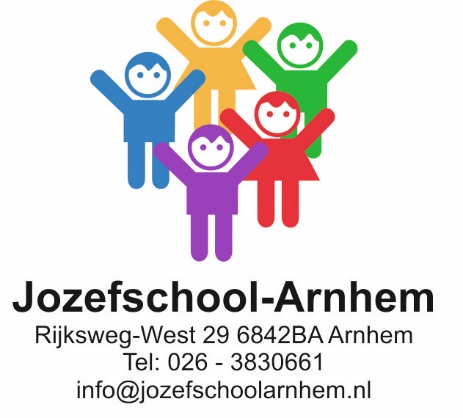 	School:			Jozefschool Elden	Adres:			Rijksweg West 29	Postcode/plaats:		6842 BA Arnhem  --------------------------------------------------------------------------------------------------------------VERKLARINGHierbij verklaart de medezeggenschapsraad van bovengenoemde school in te stemmen met het:Schoolplan 2019-2020 Jozefschool Elden Arnhem					Namens de MR,					________________________	plaats					________________________	datum					_______________________	handtekening					________________________	naam					________________________	functieBijlage 2: FORMULIER 'VASTSTELLING VAN SCHOOLPLAN'FORMULIER "Vaststelling van schoolplan"	School:			Jozefschool 	Adres:			Rijksweg West 29	Postcode/plaats:	6842 BA Arnhem  --------------------------------------------------------------------------------------------------------------Het College van Bestuur van bovengenoemde school heeft het Schoolplan 2019-2020 Jozefschool Elden Arnhem									vastgesteld.					Namens het College van Bestuur,					________________________	plaats					________________________	datum					________________________handtekening					________________________	naam					________________________	functieMethoden / materialenVolledigheid kerndoelenBeleidsvoornemensRekenen en wiskunde:Groep 1/2: SLO-doelen en de Map Gecijferd bewustzijnGroep1/8: Rekenrijk Groep 3/4: Rekenrijk schriften en boeken, aangevuld met GynzyGroep 5 t/m 8: Gynzy rekenen

ICT: Rekenrijk, Gynzy, RekentuinDe methoden beantwoorden aan de kerndoelen.Het werken met Gynzy-rekenen moet geborgd wordenNederlandse taal/lezen/schrijven:Voorbereidend lezen: Groep1/2: SLO-doelenGroep1/2: Map fonemisch bewustzijn
leerlijnen digitaal keuzebord; visuele en auditieve waarneming, spraakontwikkeling, communicatieve redzaamheid, taalinhoud en ontluikende geletterdheidDe methodiek beantwoordt aan de kerndoelen.Aanvankelijk lezen:Groep3: Lijn 3 (2016) met softwareDe methode beantwoordt aan de kerndoelen.Technisch lezen:LIST-lezen voor de groepen 4 t/m 8Groep3 t/m 8: leesboeken uit schoolbieb Textaid ter ondersteuning voor leerlingen met dyslexie. De methode beantwoordt aan de kerndoelen.In januari 2022 starten met LIST-lezen in de groepen 4 t/m 8. In de loop van 2022 zullen ook de kleutergroepen starten met het LISTtraject. In de winter 2022-2023 zal groep 3 starten met het LISTtraject. Begrijpend en studerend lezen groep4/8: Nieuwsbegrip groepsdoorbrekend instructie. Nieuwsbegrip wordt afgewisseld met teksten uit Staal Taal en BLINKgroep 7/8: Blits studie-vaardigheden(2014)De methoden beantwoorden aan de kerndoelen.Voor begrijpend lezen werken wij volgens de kwaliteitskaart ‘Zo werken wij met begrijpend lezen op de Jozefschool’. Leerkrachten groep 4 t/m 8 bereiden wekelijks samen de les voor.Taal en Spelling:groep 3 t/m 8: Staal Taal en Staal Spelling (2018) met softwareDe methoden beantwoorden aan de kerndoelen.Voor Taal en Spelling werken wij via de kwaliteitskaarten ‘Zo werken wij met Taal/Spelling op de Jozefschool’. Schrijven:groep 1/2: Schrijfdans (2015) groep 3 t/m 6: Klinkers (2017)De methoden beantwoorden aan de kerndoelen.Engelse taal:  Groep 1 t/m 4: iedere week een half uur Engels op basis van het plan dat door het team is samengesteld. De aan te bieden woorden zijn afgestemd op de thema’s in de groep.Groep 5 t/m 8: Take it easy (2017) De methode beantwoordt aan de kerndoelen.Methoden / materialenVolledigheid kerndoelenBeleidsvoornemens / plannenWereldorientatie:Groep 1/2: leerlijnen Digitaal Keuzebord: lichaams-, omgevings- en ruimtelijke oriëntatie.Groep1 t/m 3: Onderzoekend en ontdekkend leren aan de hand van de thema’s uit Lijn 3.Groep 3 t/m 8: BLINK Werelden en Maakonderwijs. Via KWINK leren onze leerlingen om te gaan met mediawijsheidHet Digitaal Keuzebord beantwoord aan de kerndoelen.De methode beantwoordt aan de kerndoelen.Bevordering sociale redzaamheid waaronder gedrag in het verkeer:groep1 t/m 8: KWINKgroep 5 t/m 8: Op voeten en fietsen /Jeugdverkeerskrant 3VO De methoden voldoen aan de kerndoelen.KWINKdoelen worden via ouderbrieven verwerkt in de driehoeksgesprekken, het thema ‘pesten’krijgt extra aandacht, de basisregels KWINK worden inzichtelijk gemaakt d.m.v. picto’s.Actief Burgerschap:Groep 1 t/m 8: KWINKGroep 3 t/m 8: BLINK WereldenDe methodes voldoen aan de kerndoelen.Leerlingenquête wordt ieder schooljaar afgenomen, geanalyseerd en gecommuniceerd naar ouders. Daarna wordt een actieplan opgesteld.Methoden / materialenVolledigheid kerndoelenBeleidsvoornemens / plannenBewegingsonderwijs:Groep1/2: Bewegingsonderwijs in het speellokaal Groep 2/3 t/m 8: Leerlijnen van het KVLOtDeze methode beantwoordt aan de kerndoelenIn het schooljaar 2021-2022 hebben wij voor de groepen 2/3 t/m 8 (muv gr.4) een vakleerkracht bewegingsonderwijsMuziek:Tekenen en handvaardigheid:  De creatieve vakken zullen ingepast worden in het Onderzoekend&Ontwerpen Leren. externen worden ingehuurd om met de leerlingen aan expressie te werken. Dat kan muziek (Crescendo Elden), dans, tekenen en/of handvaardigheid (de Boog Elden) zijn.Tijdens projectweken worden externen ingehuurd voor activiteiten van Kunst&Cultuur. Wat zijn onze uitgangspunten voor het werkverdelingsplan: wat zijn onze waarden en motivaties voor de werkverdeling?Het gaat altijd over schoolbelang en niet over persoonlijk belang. Het is wel zo dat iemand zich fijn en veilig moet voelen. Er moet wel rekening gehouden worden met persoonlijk belang.We proberen rekening te houden met elkaars wensen Een veilige omgeving waar binnen mensen hun inbreng mogen hebben, waar rekening met elkaar wordt gehouden (geven en nemen) en waar een ieder ook een stuk autonomie kan houden.Verschuivingen hebben tijd nodig. Die ruimte moeten we geven. Dit is voor ieder persoonlijk. Als leerkracht moet je in beweging blijven. Hier zijn soms wisselingen voor nodig. Alle leerkrachten zijn inzetbaar in minimaal vier groepen.Samen zijn we verantwoordelijk voor alle groepen: wat hebben deze kinderen in deze groep nodig, rekeninghoudend met pijnpunten van de groep. Eventueel meer menskracht. We willen anticiperen op de verschillende onderwijsbehoeften (uitdaging, basis verlengd)De directeur maakt voorstel op basis van inventarisatie van wensen personeel en dit voorstel wordt besproken en aangenomen via stemming mits minimaal 70% het er mee eens is. Het team spreekt vertrouwen uit in directeur.Wat is ons gezamenlijke doel en hoe gaan we dit bereiken?Een lerende werkomgeving voor kinderen maar ook voor teamleden om elkaar nog te verrijken. We leren van en met elkaar. Iedereen wordt gezien en gehoord, zowel de leerkrachten als de leerlingen. We willen uit gaan van competenties die bij de groep horen gekoppeld aan de leerkrachtDat ieder op de plek zit die bij hem of haar past. Soms zullen we ook buiten bepaalde comfort zone denken om zo ook verrijkend en vernieuwend te kunnen zijn ter verbetering van het  onderwijs en persoonlijke ontwikkeling. Behouden wat werkt veranderen waar nodig Welke activiteiten zijn nodig om dit doel met succes te kunnen behalen en wie gaat welk deel hiervan op zich?Het vertrouwen in de directeur wordt uitgesproken. In Dibo is er ruimte voor het sparren, DIBO/directeur komt met voorstel (het kan niet zo zijn dat een teamlid compleet verrast is, grote veranderingen worden vooraf voorgelegd) team mag er op reageren.Inventarisatie van wensen alle teamleden Wie in welke groep; voor welke vier groepen men zou willen staan. Welke groep wil je graag? In welke groep kan jij je nog ontwikkelen. Als groepen duidelijk zijn, dan met het team opengooien. Teamleden bij de groepen, eventuele teamleden die dubbel bij een groep staan dan overleg. Wissel van groep na 3-4-5 jaar is wenselijk.Kort en bondig vergaderen. Efficiënter en daadkrachtiger werken soms de tijd geven om tot succes te komen. Realistisch blijven, kleinere stappen, evalueren en elkaar aanspreken wanneer dit niet gebeurt. Lukt dit aanspreken niet dan handelen door directie.Mensen wel in hun kracht en expertise zetten en laten excelleren en vertrouwen dat het goed gaat.Hoe gaan we dit terugkoppelen naar elkaar en kunnen we elkaar duidelijk maken wat eenieder als individu en wij als gezamenlijk team erover denken? Belangrijk is dat iedereen zich veilig voelt in dit proces en risico’s durft te nemen.Als de beslissing genomen is, in het team besproken is en genoeg draagkracht heeft, vindt er geen wandelgangenpraat meer plaats.De eventueel 30% die het er niet mee eens is, legt zich erbij neer. Teamleden nemen ieder hun verantwoordelijkheid voor het goed verlopen van dit proces.We koppelen dingen terug, maar wel kort en bondig.Via Leerkracht  bouwvergadering houden: acties, doelen successen enz. kleine doelen DIBO overdenkend moet er iets in veranderen verhoging directie en team? We zijn een kleine school ( drie bouwen)  veiliger overleg en wellicht niet gewenst maar denkend buiten de comfortzoneHoe kunnen we elkaar aanspreken op actie en afspraken? Hoe kunnen we positief en constructief, persoonlijk en collectief ermee aan het werk?Vanuit positieve feed-back, een luisterend oor bieden waar nodig, maar houd het klein.Open en eerlijkheid Flexibel TransparantieDenk in het belang van de school!Bereid zijn om dingen een kans te geven. Niet op voorhand nee zeggenHoe gaan we evalueren met elkaar zowel op product- als procesniveau?Volgend jaar op dezelfde tijd kijken we of deze aanpak gewerkt heeft en kunnen er aanpassingen gemaakt worden indien nodig. Niet steeds tussentijds evalueren.Kort en bondig en tussentijds Persoonlijke zaken direct melden bij Marjolein, niet wachten tot vergaderingen, niet in de wandelgangenWanneer bestaat er voldoende draagkracht?Tijdens de vergadering wordt er gestemd door een verbale vraag:  ja of nee. Er is draagkracht bij minimaal 70% deel van het team. De 30% die het dat er niet mee eens is legt zich erbij neer. Teamleden nemen ieder hun verantwoordelijkheid voor het goed verlopen van dit proces.Ook bij overmacht/afwezigheid vindt er gewoon een stemming plaats. Teamleden die niet aanwezig (kunnen) zijn moeten schriftelijk doorgeven aan de directeur hoe ze stemmen.MeelevenMeelevenMeehelpenMeehelpenMeedenkenMeedenkenMeebeslissenMeebeslissenOuders>kind als leerling1234Ouders>groep/ klas of school5678School>ouders91011(12)